Принято на сессииСовета депутатов 17.09.2020РЕШЕНИЕот 22 сентября  2020 г.                            р.п. Усть-Абакан                             №  29О внесении изменений в решение Совета депутатов Усть-Абаканского района Республики Хакасия от 23.12.2019г. № 111«О бюджете муниципального образования Усть-Абаканский район Республики Хакасия на 2020 год и плановый период 2021 и 2022 годов» 	Заслушав и обсудив представленные Главой Усть-Абаканского района Республики Хакасия изменения в Решение  Совета депутатов Усть-Абаканского района Республики Хакасия от 23.12.2019 г. № 111 «О бюджете муниципального образования Усть-Абаканский район Республики Хакасия на 2020 год и плановый период 2021 и 2022 годов» с изменениями от 13.07.2020 г., в соответствии со статьей 9 Бюджетного кодекса Российской федерации от 31.07.1998 г. № 145 – ФЗ, статьей 23 Устава  муниципального образования Усть-Абаканский район Республики ХакасияСовет депутатов Усть-Абаканского района Республики ХакасияРЕШИЛ:1. Внести в Решение Совета депутатов Усть-Абаканского района Республики Хакасия от 23.12.2019 г. № 111 «О бюджете муниципального образования Усть-Абаканский район Республики Хакасия на 2020 год и плановый период 2021 и 2022 годов» с изменениями от 13.07.2020 г. следующие изменения:пункт 1 статьи 1 Решения читать в новой редакции:«Утвердить основные характеристики местного бюджета муниципального образования Усть-Абаканский район Республики Хакасия (далее – бюджет муниципального района) на 2020 год:1) общий объем доходов бюджета муниципального района в сумме  1 629 092 901 рубль89 копеек; 2) общий объем расходов бюджета муниципального района в сумме 1 638 098 440 рублей 23 копейки;3) дефицит бюджета муниципального района в сумме 9 005 538 рублей 34 копейки».2. Приложение 1 Решения «Источники финансирования дефицита бюджета муниципального образования Усть-Абаканский район Республики Хакасия на 2020 год» читать в новой редакции (приложение 1).3. Приложение 3 Решения «Доходы бюджета муниципального образования Усть-Абаканский район Республики Хакасия по группам,  подгруппам и статьям кодов классификации доходов на 2020 год» читать в новой редакции (приложение 2).4. Приложение 7 Решения «Ведомственная структура расходов бюджета муниципального образования Усть-Абаканский район Республики Хакасия на 2020 год» читать в новой редакции (приложение 3).5. Приложение 9 Решения «Распределение бюджетных ассигнований по разделам и подразделам классификации расходов муниципального образования Усть-Абаканский район Республики Хакасия на 2020 год» читать в новой редакции (приложение 4).6. Приложение 11 Решения «Распределение бюджетных ассигнований по целевым статьям (муниципальным программам Усть-Абаканского района и непрограммным направлениям деятельности), группам и подгруппам видов расходов классификации расходов бюджета муниципального образования Усть-Абаканский район Республики Хакасия на 2020 год» читать в новой редакции (приложение 5).7. Настоящее Решение вступает в силу после его официального опубликования.8. Направить данное Решение  и.о. Главы Усть-Абаканского района Республики Хакасия Егоровой Е.В. для подписания и обнародования в газете «Усть-Абаканский известия официальные».Председатель Совета депутатов                                                И.о. ГлавыУсть-Абаканского района                                                          Усть-Абаканского района______________В.М. Владимиров                                           ____________И.В. Белоус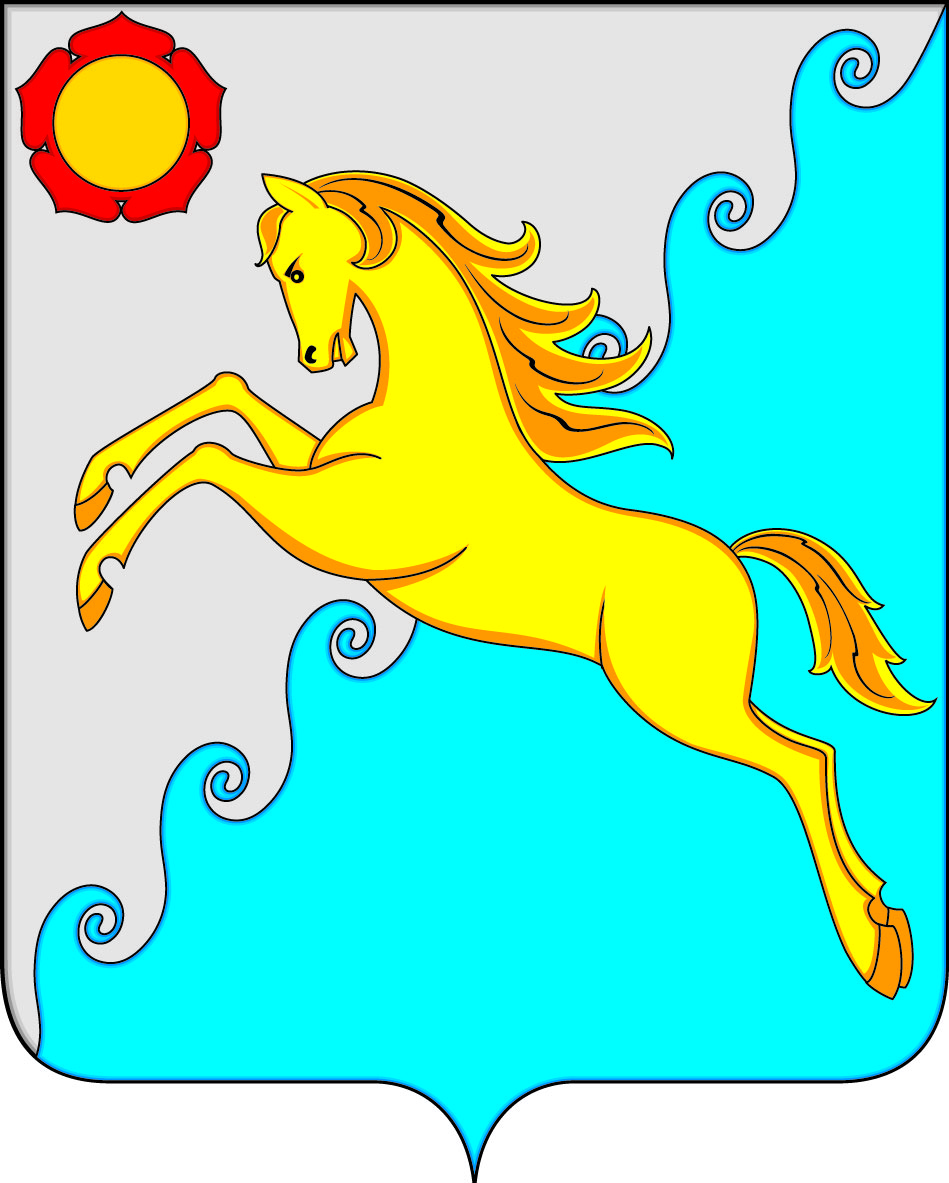 СОВЕТ ДЕПУТАТОВ УСТЬ-АБАКАНСКОГО РАЙОНА РЕСПУБЛИКИ ХАКАСИЯ                                          Приложение 1                                          к Решению Совета депутатов                                           к Решению Совета депутатов                                           Усть-Абаканского района Республики Хакасия                                           Усть-Абаканского района Республики Хакасия                                           "О внесении изменений в Решение Совета депутатов                                          "О внесении изменений в Решение Совета депутатов                                          Усть-Абаканского района Республики Хакасия                                          Усть-Абаканского района Республики Хакасия                                          от 23.12.2019 г. № 111 "О бюджете муниципального                                           от 23.12.2019 г. № 111 "О бюджете муниципального                                           образования Усть-Абаканский район  Республики                                          образования Усть-Абаканский район  Республики                                          Хакасия   на 2020 год и плановый период 2021 и 2022 годов",                                          Хакасия   на 2020 год и плановый период 2021 и 2022 годов",                                          приложение 1                                          от 22 сентября 2020 г. № 29Источники финансирования  дефицита бюджета муниципального образования                                                                                                             Усть-Абаканский район Республики Хакасия на 2020 годИсточники финансирования  дефицита бюджета муниципального образования                                                                                                             Усть-Абаканский район Республики Хакасия на 2020 годИсточники финансирования  дефицита бюджета муниципального образования                                                                                                             Усть-Абаканский район Республики Хакасия на 2020 годИсточники финансирования  дефицита бюджета муниципального образования                                                                                                             Усть-Абаканский район Республики Хакасия на 2020 годИсточники финансирования  дефицита бюджета муниципального образования                                                                                                             Усть-Абаканский район Республики Хакасия на 2020 годИсточники финансирования  дефицита бюджета муниципального образования                                                                                                             Усть-Абаканский район Республики Хакасия на 2020 годКод бюджетной классификацииНаименованиеСумма на 2020 год911 01 03 00 00 00 0000 000Бюджетные кредиты от других бюджетов бюджетной системы Российской Федерации 9 004 600,00911 01 03 01 00 00 0000 700Получение бюджетных кредитов от других бюджетов бюджетной системы Российской Федерации в валюте Российской Федерации9 004 600,00911 01 03 01 00 05 0000 710Получение кредитов от других бюджетов бюджетной системы Российской Федерации бюджетами муниципальных районов в валюте Российской Федерации9 004 600,00911 01 03 01 00 00 0000 800Погашение бюджетных кредитов, полученных от других бюджетов бюджетной системы Российской Федерации в валюте Российской Федерации0,00911 01 03 01 00 05 0000 810Погашение бюджетами муниципальных районов кредитов от других бюджетов бюджетной системы Российской Федерации в валюте Российской Федерации0,00911 01 05 00 00 00 0000 000Изменение остатков средств на счетах по учету средств бюджетов938,34911 01 05 02 00 00 0000 500Увеличение прочих остатков средств бюджетов 1 638 097 501,89911 01 05 02 01 00 0000 510Увеличение прочих остатков денежных средств бюджетов 1 638 097 501,89911 01 05 02 01 05 0000 510Увеличение прочих остатков  денежных средств бюджетов муниципальных районов1 638 097 501,89911 01 05 02 00 00 0000 600Уменьшение прочих остатков средств бюджетов 1 638 098 440,23911 01 05 02 01 00 0000 610Уменьшение прочих остатков денежных средств бюджетов 1 638 098 440,23911 01 05 02 01 05 0000 610Уменьшение прочих остатков  денежных средств бюджетов муниципальных районов1 638 098 440,23Всего источников финансирования9 005 538,34   Приложение 2   Приложение 2                                                                                                  к Решению Совета депутатов                                                                                                   к Решению Совета депутатов                                                                                                   Усть-Абаканского района Республики Хакасия                                                                                                   Усть-Абаканского района Республики Хакасия                                                                                                   "О внесении изменений в Решение Совета депутатов                                                                                                  "О внесении изменений в Решение Совета депутатов                                                                                                  Усть-Абаканского района Республики Хакасия                                                                                                  Усть-Абаканского района Республики Хакасия                                                                                                  от 23.12.2019 г. № 111 "О бюджете муниципального                                                                                                   от 23.12.2019 г. № 111 "О бюджете муниципального                                                                                                   образования Усть-Абаканский район  Республики                                                                                                  образования Усть-Абаканский район  Республики                                                                                                  Хакасия   на 2020 год и плановый период 2021 и 2022 годов",                                                                                                  Хакасия   на 2020 год и плановый период 2021 и 2022 годов",                                                                                                  приложение 3                                                                                                  приложение 3                                                                                                  от 22 сентября 2020 г. № 29                                                                                                  от 22 сентября 2020 г. № 29ДОХОДЫДОХОДЫДОХОДЫ бюджета муниципального образования Усть-Абаканский район Республики Хакасия бюджета муниципального образования Усть-Абаканский район Республики Хакасия бюджета муниципального образования Усть-Абаканский район Республики Хакасияпо группам,  подгруппам и статьям кодов классификации доходов на 2020 годпо группам,  подгруппам и статьям кодов классификации доходов на 2020 годпо группам,  подгруппам и статьям кодов классификации доходов на 2020 годрублейКод бюджетной классификации Наименование доходов Сумма  на 2020 год000 1 00 00000 00 0000 000НАЛОГОВЫЕ И НЕНАЛОГОВЫЕ ДОХОДЫ428 872 270,00000 1 01 00000 00 0000 000НАЛОГИ НА ПРИБЫЛЬ, ДОХОДЫ291 529 998,00000 1 01 02000 01 0000 110НАЛОГ НА ДОХОДЫ ФИЗИЧЕСКИХ ЛИЦ291 529 998,00000 1 01 02010 01 0000 110Налог на доходы физических лиц с доходов, источником которых является налоговый агент, за исключением доходов, в отношении которых исчисление и уплата налога осуществляются в соответствии со статьями 227, 227.1 и 228 Налогового кодекса Российской Федерации288 133 098,00000 1 01 02020 01 0000 110Налог на доходы физических лиц  с доходов, полученных от осуществления деятельности физическими лицами, зарегистрированными в качестве индивидуальных предпринимателей, нотариусов, занимающихся частной практикой, адвокатов, учредивших адвокатские кабинеты, и других лиц, занимающихся частной практикой в соответствии со статьей 227 Налогового кодекса Российской Федерации1 264 100,00000 1 01 02030 01 0000 110Налог на доходы физических лиц с доходов, полученных физическими лицами в соответствии со статьей 228 Налогового кодекса Российской Федерации2 132 800,00000 1 03 00000 00 0000 000НАЛОГИ НА ТОВАРЫ (РАБОТЫ,УСЛУГИ), РЕАЛИЗУЕМЫЕ НА ТЕРРИТОРИИ РОССИЙСКОЙ ФЕДЕРАЦИИ 21 645 800,00000 1 03 02000 01 0000 110Акцизы по подакцизным товарам (продукции), производимым на территории Российской Федерации21 645 800,00000 1 03 02230 01 0000 110Доходы от уплаты акцизов на дизельное топливо, подлежащие распределению между бюджетами субъектов Российской Федерации и местными бюджетами с учетом установленных дифференцированных нормативов отчислений в местные бюджеты9 437 600,00000 1 03 02231 01 0000 110Доходы от уплаты акцизов на дизельное топливо, подлежащие распределению между бюджетами субъектов Российской Федерации и местными бюджетами с учетом установленных дифференцированных нормативов отчислений в местные бюджеты (по нормативам, установленным Федеральным законом о федеральном бюджете в целях формирования дорожных фондов субъектов Российской Федерации)9 437 600,0000 1 03 02240 01 0000 110Доходы от уплаты акцизов на моторные масла для дизельных и (или) карбюраторных (инжекторных) двигателей, подлежащие распределению между бюджетами субъектов Российской Федерации и местными бюджетами с учетом установленных дифференцированных нормативов отчислений в местные бюджеты86 600,0000 1 03 02241 01 0000 110Доходы от уплаты акцизов на моторные масла для дизельных и (или) карбюраторных (инжекторных) двигателей, подлежащие распределению между бюджетами субъектов Российской Федерации и местными бюджетами с учетом установленных дифференцированных нормативов отчислений в местные бюджеты  (по нормативам, установленным Федеральным законом о федеральном бюджете в целях формирования дорожных фондов субъектов Российской Федерации)86 600,0000 1 03 02250 01 0000 110Доходы от уплаты акцизов на автомобильный бензин, подлежащие распределению между бюджетами субъектов Российской Федерации и местными бюджетами с учетом установленных дифференцированных нормативов отчислений в местные бюджеты12 121 600,0000 1 03 02251 01 0000 110Доходы от уплаты акцизов на автомобильный бензин, подлежащие распределению между бюджетами субъектов Российской Федерации и местными бюджетами с учетом установленных дифференцированных нормативов отчислений в местные бюджеты (по нормативам, установленным Федеральным законом о федеральном бюджете в целях формирования дорожных фондов субъектов Российской Федерации)12 121 600,0000 1 05 00000 00 0000 000НАЛОГИ НА СОВОКУПНЫЙ ДОХОД6 920 600,0000 1 05 02000 02 0000 110Единый налог на вмененный доход для отдельных видов деятельности5 322 000,00000 1 05 02010 02 0000 110Единый налог на вмененный доход для отдельных видов деятельности5 322 000,00000 1 05 03000 01 0000 110Единый сельскохозяйственный налог939 600,00000 1 05 03010 01 0000 110Единый сельскохозяйственный налог939 600,00000 1 05 04000 02 0000 110Налог, взимаемый в связи с применением патентной системы налогообложения659 000,00000 1 05 04020 02 0000 110Налог, взимаемый в связи с применением патентной системы налогообложения, зачисляемый в бюджеты муниципальных районов659 000,00000 1 08 00000 00 0000 000ГОСУДАРСТВЕННАЯ ПОШЛИНА5 250 000,00000 1 08 03000 01 0000 110Государственная пошлина по делам, рассматриваемым в судах общей юрисдикции, мировыми судьями5 250 000,00000 1 08 03010 01 0000 110Государственная пошлина по делам, рассматриваемым в судах общей юрисдикции, мировыми судьями (за исключением  Верховного Суда Российской Федерации)5 250 000,00000 1 11 00000 00 0000 000ДОХОДЫ ОТ ИСПОЛЬЗОВАНИЯ ИМУЩЕСТВА, НАХОДЯЩЕГОСЯ В ГОСУДАРСТВЕННОЙ И МУНИЦИПАЛЬНОЙ СОБСТВЕНННОСТИ76 802 122,00000 1 11 05000 00 0000 120Доходы, получаемые в виде арендной либо иной платы за передачу в возмездное пользование государственного и муниципального имущества (за исключением имущества бюджетных и автономных учреждений, а также имущества государственных и муниципальных унитарных предприятий, в том числе казенных)76 802 122,00000 1 11 05010 00 0000 120Доходы, получаемые в виде арендной платы за земельные участки, государственная собственность на которые не разграничена, а также средства от продажи права на заключение договоров аренды указанных земельных участков76 422 122,00000 1 11 05013 05 0000 120Доходы, получаемые в виде арендной платы за земельные участки, государственная собственность на которые не разграничена и которые расположены в границах сельских поселений и межселенных территорий муниципальных районов, а также средства от продажи права на заключение договоров аренды указанных земельных участков74 422 122,00000 1 11 05013 13 0000 120Доходы, получаемые в виде арендной платы за земельные участки, государственная собственность на которые не разграничена и которые расположены в границах городских поселений, а также средства от продажи права на заключение договоров аренды указанных земельных участков2 000 000,00000 1 11 05030 00 0000 120Доходы от сдачи в аренду имущества, находящегося в оперативном управлении органов государственной власти, органов местного самоуправления, государственных внебюджетных фондов и созданных ими учреждений (за исключением имущества бюджетных и автономных учреждений)380 000,00000 1 11 05035 05 0000 120Доходы от сдачи в аренду имущества, находящегося в оперативном управлении органов управления муниципальных районов и созданных ими учреждений (за исключением имущества муниципальных бюджетных и автономных учреждений)380 000,00000 1 12 00000 00 0000 000ПЛАТЕЖИ ПРИ ПОЛЬЗОВАНИИ ПРИРОДНЫМИ РЕСУРСАМИ20 297 500,00000 1 12 01000 01 0000 120Плата за негативное воздействие на окружающую среду20 297 500,00000 1 12 01010 01 0000 120Плата за выбросы загрязняющих веществ в атмосферный воздух стационарными объектами165 000,00000 1 12 01030 01 0000 120Плата за сбросы загрязняющих веществ в водные объекты82 500,00000 1 12 01040 01 0000 120Плата за размещение отходов производства и потребления20 050 000,00000 1 12 01041 01 0000 120Плата за размещение отходов производства 19 225 000,00000 1 12 01042 01 0000 120Плата за размещение твердых коммунальных расходов825 000,00000 1 13 00000 00 0000 000ДОХОДЫ ОТ ОКАЗАНИЯ ПЛАТНЫХ УСЛУГ  И КОМПЕНСАЦИИ ЗАТРАТ ГОСУДАРСТВА1 000,00000 1 13 01000 00 0000 130Доходы от оказания платных услуг (работ)1 000,00000 1 13 01990 00 0000 130Прочие доходы от оказания платных услуг (работ)1 000,00000 1 13 01995 05 0000 130Прочие доходы от оказания платных услуг (работ) получателями средств бюджетов муниципальных районов1 000,00000 1 14 00000 00 0000 000ДОХОДЫ ОТ ПРОДАЖИ МАТЕРИАЛЬНЫХ И НЕМАТЕРИАЛЬНЫХ АКТИВОВ4 942 750,00 000 1 14 02000 00 0000 000Доходы от реализации  имущества, находящегося в государственной и муниципальной собственности (за исключением движимого имущества бюджетных и автономных учреждений, а также имущества государственных и муниципальных унитарных предприятий, в том числе казенных)908 750,00 000 1 14 02050 05 0000 410Доходы от реализации имущества, находящегося в собственности муниципальных районов (за исключением движимого имущества муниципальных бюджетных и автономных учреждений, а также имущества муниципальных унитарных предприятий, в том числе казенных), в части реализации основных средств по указанному имуществу908 750,00 000 1 14 02053 05 0000 410Доходы от реализации иного имущества, находящегося в собственности муниципальных районов (за исключением имущества муниципальных бюджетных и автономных учреждений, а также имущества муниципальных  унитарных предприятий, в том числе казенных), в части реализации основных средств по указанному имуществу908 750,00000 1 14 06000 00 0000 430Доходы от продажи земельных участков, находящихся в государственной и муниципальной собственности 4 034 000,00000 1 14 06010 00 0000 430Доходы от продажи земельных участков, государственная собственность на которые не разграничена4 034 000,00000 1 14 06013 05 0000 430Доходы от продажи земельных участков, государственная собственность на которые не разграничена и которые расположены в границах сельских поселений и межселенных территорий муниципальных районов2 834 000,00000 1 14 06013 13 0000 430Доходы от продажи земельных участков, государственная собственность на которые не разграничена и которые расположены в границах городских поселений1 200 000,00000 1 16 00000 00 0000 000ШТРАФЫ, САНКЦИИ, ВОЗМЕЩЕНИЕ УЩЕРБА1 482 500,0000 1 16 01060 01 0000 140Административные штрафы, установленные Главой 6 Кодекса Российской Федерации об административных правонарушениях, за административные правонарушения, посягающие на здоровье, санитарно-эпидемиологическое благополучие населения и общественную нравственность2 000,0000 1 16 01063 01 0000 140Административные штрафы, установленные Главой 6 Кодекса Российской Федерации об административных правонарушениях, за административные правонарушения, посягающие на здоровье, санитарно-эпидемиологическое благополучие населения и общественную нравственность, налагаемые мировыми судьями, комиссиями по делам несовершеннолетних и защите их прав2 000,0000 1 16 01120 01 0000 140Административные штрафы, установленные Главой 12 Кодекса Российской Федерации об административных правонарушениях, за административные правонарушения в области дорожного движения38 500,0000 1 16 01123 01 0000 140Административные штрафы, установленные Главой 12 Кодекса Российской Федерации об административных правонарушениях, за административные правонарушения в области дорожного движения, налагаемые мировыми судьями, комиссиями по делам несовершеннолетних и защите их прав38 500,0000 1 16 01140 01 0000 140Административные штрафы, установленные главой 14 Кодекса Российской Федерации об административных правонарушениях, за административные правонарушения в области предпринимательской деятельности и деятельности саморегулируемых организаций161 000,0000 1 16 01143 01 0000 140Административные штрафы, установленные Главой 14 Кодекса Российской Федерации об административных правонарушениях, за административные правонарушения в области предпринимательской деятельности и деятельности саморегулируемых организаций, налагаемые мировыми судьями, комиссиями по делам несовершеннолетних и защите их прав161 000,0000 1 16 01200 01 0000 140Административные штрафы, установленные Главой 20 Кодекса Российской Федерации об административных правонарушениях, за административные правонарушения, посягающие на общественный порядок и общественную безопасность6 500,0000 1 16 01203 01 0000 140Административные штрафы, установленные Главой 20 Кодекса Российской Федерации об административных правонарушениях, за административные правонарушения, посягающие на общественный порядок и общественную безопасность, налагаемые мировыми судьями, комиссиями по делам несовершеннолетних и защите их прав6 500,0000 1 16 02000 02 0000 140Административные штрафы, установленные законами субъектов Российской Федерации об административных правонарушениях74 000,0000 1 16 02020 02 0000 140Административные штрафы, установленные законами субъектов Российской Федерации об административных правонарушениях, за нарушение муниципальных правовых актов74 000,0000 1 16 07090 00 0000 140Иные штрафы, неустойки, пени, уплаченные в соответствии с законом или договором в случае неисполнения или ненадлежащего исполнения обязательств перед государственным (муниципальным) органом, казенным учреждением, Центральным банком Российской Федерации1 000 500,0000 1 16 07090 05 0000 140Иные штрафы, неустойки, пени, уплаченные в соответствии с законом или договором в случае неисполнения или ненадлежащего исполнения обязательств перед муниципальным органом, (муниципальным казенным учреждением) муниципального района1 000 500,0000 1 16 11000 01 0000 140Платежи, уплачиваемые в целях возмещения вреда200 000,0000 1 16 11050 01 0000 140Платежи по искам о возмещении вреда, причиненного окружающей среде, а также платежи, уплачиваемые при добровольном возмещении вреда, причиненного окружающей среде (за исключением вреда, причиненного окружающей среде на особо охраняемых природных территориях), подлежащие зачислению в бюджет муниципального образования200 000,0000 2 00 00000 00 0000 000 БЕЗВОЗМЕЗДНЫЕ ПОСТУПЛЕНИЯ1 200 220 631,89000 2 02 00000 00 0000 000БЕЗВОЗМЕЗДНЫЕ ПОСТУПЛЕНИЯ ОТ ДРУГИХ БЮДЖЕТОВ БЮДЖЕТНОЙ СИСИТЕМЫ РОССИЙСКОЙ ФЕДЕРАЦИИ1 195 220 631,89000 2 02 10000 00 0000 150ДОТАЦИИ БЮДЖЕТАМ БЮДЖЕТНОЙ СИСТЕМЫ РОССИЙСКОЙ ФЕДЕРАЦИИ52 252 000,00000 2 02 15001 00 0000 150Дотации на выравнивание бюджетной обеспеченности40 510 000,00000 2 02 15001 05 0000 150Дотации бюджетам муниципальных районов на выравнивание бюджетной обеспеченности из бюджета субъекта Российской Федерации40 510 000,00000 2 02 15002 00 0000 150Дотации бюджетам на поддержку мер по обеспечению сбалансированности бюджетов11 742 000,00000 2 02 15002 05 0000 150Дотации бюджетам муниципальных районов на поддержку мер по обеспечению сбалансированности бюджетов11 742 000,00000 2 02 20000 00 0000 150СУБСИДИИ БЮДЖЕТАМ БЮДЖЕТНОЙ СИСТЕМЫ РОССИЙСКОЙ ФЕДЕРАЦИИ (МЕЖБЮДЖЕТНЫЕ СУБСИДИИ)406 263 332,19000 2 02 25232 00 0000 150Субсидии бюджетам на создание дополнительных мест для детей в возрасте от 1,5 до 3 лет в образовательных организациях, осуществляющих образовательную деятельность по образовательным программам дошкольного образования75 270 895,50000 2 02 25232 05 0000 150Субсидии бюджетам муниципальных районов на создание дополнительных мест для детей в возрасте от 1,5 до 3 лет в образовательных организациях, осуществляющих образовательную деятельность по образовательным программам дошкольного образования75 270 895,50000 2 02 25255 00 0000 150Субсидии бюджетам на благоустройство зданий государственных и муниципальных общеобразовательных организаций в целях соблюдения требований к воздушно-тепловому режиму, водоснабжению и канализации3 076 920,00000 2 02 25255 05 0000 150Субсидии бюджетам муниципальных районов на благоустройство зданий государственных и муниципальных общеобразовательных организаций в целях соблюдения требований к воздушно-тепловому режиму, водоснабжению и канализации3 076 920,00000 2 02 25304 00 0000 150Субсидии бюджетам на организацию бесплатного горячего питания обучающихся, получающих начальное общее образование в государственных и муниципальных образовательных организациях11 540 870,00000 2 02 25304 05 0000 150Субсидии бюджетам муниципальных районов на организацию бесплатного горячего питания обучающихся, получающих начальное общее образование в государственных и муниципальных образовательных организациях11 540 870,00000 2 02 25467 00 0000 150Субсидии бюджетам на обеспечение развития и укрепления материально-технической базы домов культуры в населенных пунктах с числом жителей до 50 тысяч человек1 170 021,00000 2 02 25467 05 0000 150Субсидии бюджетам муниципальных районов на обеспечение развития и укрепления материально-технической базы домов культуры в населенных пунктах с числом жителей до 50 тысяч человек.1 170 021,00000 2 02 25497 00 0000 150Субсидии бюджетам на реализацию мероприятий по обеспечению жильем молодых семей2 880 000,00000 2 02 25497 05 0000 150Субсидии бюджетам муниципальных районов на реализацию мероприятий по обеспечению жильем молодых семей2 880 000,00000 2 02 25519 00 0000 150Субсидия бюджетам на поддержку отрасли культуры150 000,00000 2 02 25519 05 0000 150Субсидия бюджетам муниципальных районов на поддержку отрасли культуры150 000,00000 202 25520 00 0000 150Субсидии бюджетам на реализацию мероприятий по содействию созданию в субъектах Российской Федерации новых мест в общеобразовательных организациях249 499 047,15000 202 25520 05 0000 150Субсидии бюджетам муниципальных районов на реализацию мероприятий по содействию созданию в субъектах Российской Федерации новых мест в общеобразовательных организациях249 499 047,15000 2 02 25576 00 0000 150Субсидии бюджетам муниципальных районов на обеспечение комплексного развития сельских территорий888 749,54000 2 02 25576 05 0000 150Субсидии бюджетам муниципальных районов на обеспечение комплексного развития сельских территорий888 749,54000 2 02 29999 00 0000 150Прочие субсидии61 786 829,00000 2 02 29999 05 0000 150Прочие субсидии бюджетам муниципальных районов61 786 829,00000 2 02 30000 00 0000 150СУБВЕНЦИИ БЮДЖЕТАМ БЮДЖЕТНОЙ СИСТЕМЫ РОССИЙСКОЙ ФЕДЕРАЦИИ722 274 999,60000 2 02 30024 00 0000 150Субвенции местным бюджетам на выполнение передаваемых полномочий субъектов Российской Федерации658 400 000,00000 2 02 30024 05 0000 150Субвенции бюджетам муниципальных районов на выполнение передаваемых полномочий субъектов Российской Федерации658 400 000,00000 2 02 30027 00 0000 150Субвенции бюджетам на содержание ребенка в семье опекуна и приемной семье, а также вознаграждение, причитающееся приемному родителю47 381 000,00000 2 02 30027 05 0000 150Субвенции бюджетам муниципальных районов на содержание ребенка в семье опекуна и приемной семье, а также вознаграждение, причитающееся приемному родителю47 381 000,00000 2 02 30029 00 0000 150Субвенции бюджетам на компенсацию части платы, взимаемой с родителей (законных представителей) за присмотр и уход за детьми, посещающими образовательные организации, реализующие образовательные программы дошкольного образования3 939 000,00000 2 02 30029 05 0000 150Субвенции бюджетам муниципальных районов на компенсацию части платы, взимаемой с родителей (законных представителей) за присмотр и уход за детьми, посещающими образовательные организации, реализующие образовательные программы дошкольного образования3 939 000,00000 2 02 35082 00 0000 150Субвенции бюджетам муниципальных образований на предоставление жилых помещений детям-сиротам и детям, оставшимся без попечения родителей, лицам из их числа по договорам найма специализированных жилых помещений11 065 999,60000 2 02 35082 05 0000 150Субвенции бюджетам муниципальных районов на предоставление жилых помещений детям-сиротам и детям, оставшимся без попечения родителей, лицам из их числа по договорам найма специализированных жилых помещений11 065 999,60000 2 02 35250 00 0000 150Субвенции бюджетам на оплату жилищно-коммунальных услуг отдельным категориям граждан874 000,00000 2 02 35250  05 0000 150Субвенции бюджетам муниципальных районов на оплату жилищно-коммунальных услуг отдельным категориям граждан874 000,00000 2 02 35469 00 0000 150Субвенции бюджетам на проведение Всероссийской переписи населения 2020 года615 000,00000 2 02 35469 05 0000 150Субвенции бюджетам муниципальных районов на проведение Всероссийской переписи населения 2020 года615 000,00000 2 02 40000 00 0000 150ИНЫЕ МЕЖБЮДЖЕТНЫЕ ТРАНСФЕРТЫ14 430 300,10000 2 02 40014 00 0000 150Межбюджетные трансферты, передаваемые бюджетам муниципальных образований на осуществление части полномочий по решению вопросов местного значения в соответствии с заключенными соглашениями2 931 300,10000 2 02 40014 05 0000 150Межбюджетные трансферты, передаваемые бюджетам муниципальных районов из бюджетов поселений на осуществление части полномочий по решению вопросов местного значения в соответствии с заключенными соглашениями2 931 300,10000 2 02 45303 00 0000 151Межбюджетные трансферты бюджетам на ежемесячное денежное вознаграждение за классное руководство педагогическим работникам государственных и муниципальных общеобразовательных организаций11 499 000,00000 2 02 45303 05 0000 151Межбюджетные трансферты бюджетам муниципальных районов на ежемесячное денежное вознаграждение за классное руководство педагогическим работникам государственных и муниципальных общеобразовательных организаций11 499 000,00000 2 07 00000 00 0000 000ПРОЧИЕ БЕЗВОЗМЕЗДНЫЕ ПОСТУПЛЕНИЯ5 000 000,00000 2 07 05000 05 0000 150Прочие безвозмездные поступления в бюджеты муниципальных районов 5 000 000,00000 2 07 05030 05 0000 150Прочие безвозмездные поступления в бюджеты муниципальных районов 5 000 000,00000 8 50 00000 00 0000 000ВСЕГО ДОХОДОВ1 629 092 901,89Приложение 3Приложение 3к  Решению Совета депутатов к  Решению Совета депутатов к  Решению Совета депутатов к  Решению Совета депутатов Усть-Абаканского района Республики Хакасия Усть-Абаканского района Республики Хакасия Усть-Абаканского района Республики Хакасия Усть-Абаканского района Республики Хакасия Усть-Абаканского района Республики Хакасия "О внесении изменений в Решение Совета депутатов"О внесении изменений в Решение Совета депутатов"О внесении изменений в Решение Совета депутатов"О внесении изменений в Решение Совета депутатов"О внесении изменений в Решение Совета депутатов"О внесении изменений в Решение Совета депутатов Усть-Абаканского района Республики Хакасия Усть-Абаканского района Республики Хакасия Усть-Абаканского района Республики Хакасия Усть-Абаканского района Республики Хакасия Усть-Абаканского района Республики Хакасияот 23.12.2019 г. № 111  "О бюджете муниципального от 23.12.2019 г. № 111  "О бюджете муниципального от 23.12.2019 г. № 111  "О бюджете муниципального от 23.12.2019 г. № 111  "О бюджете муниципального от 23.12.2019 г. № 111  "О бюджете муниципального от 23.12.2019 г. № 111  "О бюджете муниципального образования Усть-Абаканский район  Республикиобразования Усть-Абаканский район  Республикиобразования Усть-Абаканский район  Республикиобразования Усть-Абаканский район  Республикиобразования Усть-Абаканский район  РеспубликиХакасия на 2020 год и плановый период 2021 и 2022 годов",Хакасия на 2020 год и плановый период 2021 и 2022 годов",Хакасия на 2020 год и плановый период 2021 и 2022 годов",Хакасия на 2020 год и плановый период 2021 и 2022 годов",Хакасия на 2020 год и плановый период 2021 и 2022 годов",Хакасия на 2020 год и плановый период 2021 и 2022 годов",приложение 7приложение 7от 22 сентября  2020 г. № 29от 22 сентября  2020 г. № 29от 22 сентября  2020 г. № 29от 22 сентября  2020 г. № 29от 22 сентября  2020 г. № 29от 22 сентября  2020 г. № 29Ведомственная структураВедомственная структураВедомственная структураВедомственная структураВедомственная структураВедомственная структураВедомственная структура расходов бюджета муниципального образования Усть-Абаканский район Республики Хакасия  расходов бюджета муниципального образования Усть-Абаканский район Республики Хакасия  расходов бюджета муниципального образования Усть-Абаканский район Республики Хакасия  расходов бюджета муниципального образования Усть-Абаканский район Республики Хакасия  расходов бюджета муниципального образования Усть-Абаканский район Республики Хакасия  расходов бюджета муниципального образования Усть-Абаканский район Республики Хакасия  расходов бюджета муниципального образования Усть-Абаканский район Республики Хакасия на  2020 год на  2020 год на  2020 год на  2020 год на  2020 год на  2020 год на  2020 год НаименованиеРзПРЦСРВРСумма                           на 2020 годСовет депутатов Усть-Абаканского района Республики Хакасия9016 069 000,00Общегосударственные вопросы901016 069 000,00Функционирование законодательных (представительных) органов государственной власти и представительных органов муниципальных образований90101034 582 000,00Непрограммные расходы в сфере установленных функций органов муниципальных образований (органов местного самоуправления,  муниципальных учреждений)901010370000 000004 582 000,00Обеспечение деятельности законодательного (представительного) органа местного самоуправления901010370100 000004 582 000,00Председатель законодательного (представительного) органа муниципального образования901010370100 031001 674 500,00Расходы на выплаты персоналу государственных (муниципальных) органов901010370100 031001201 674 500,00Органы местного самоуправления901010370100 035002 907 500,00Расходы на выплаты персоналу государственных (муниципальных) органов901010370100 035001201 970 400,00Иные закупки товаров, работ и услуг для обеспечения государственных (муниципальных) нужд901010370100 03500240935 500,00Уплата налогов, сборов и иных платежей901010370100 035008501 600,00Обеспечение деятельности финансовых, налоговых и таможенных органов и органов  финансового  (финансово-бюджетного) надзора90101061 487 000,00Непрограммные расходы в сфере установленных функций органов муниципальных образований (органов местного самоуправления,  муниципальных учреждений)901010670000 000001 487 000,00Обеспечение деятельности Контрольно-счетной палаты муниципального образования901010670400 000001 487 000,00Руководитель Контрольно-счетной палаты муниципального образования 901010670400 03300900 400,00Расходы на выплаты персоналу государственных (муниципальных) органов901010670400 03300120900 400,00Органы местного самоуправления901010670400 03500586 600,00Расходы на выплаты персоналу государственных (муниципальных) органов901010670400 03500120586 600,00Администрация  Усть-Абаканского района Республики Хакасия90258 966 328,10Общегосударственные вопросы9020146 067 190,73Функционирование высшего должностного лица  субъекта Российской Федерации и муниципального образования90201022 000 100,00Непрограммные расходы в сфере установленных функций органов муниципальных образований (органов местного самоуправления,  муниципальных учреждений)902010270000 000002 000 100,00Обеспечение деятельности Главы муниципального образования902010270200 000002 000 100,00Глава муниципального образования902010270200 034002 000 100,00Расходы на выплаты персоналу государственных (муниципальных) органов902010270200 034001202 000 100,00Функционирование Правительства Российской Федерации, высших исполнительных органов государственной  власти субъектов Российской Федерации, местных администраций902010426 342 080,00Муниципальная программа «Повышение эффективности управления муниципальными финансами Усть-Абаканского района902010442000 000001 543 000,00Финансовое обеспечение переданных органам местного самоуправления полномочий902010442004 000001 543 000,00Осуществление государственных полномочий по образованию и обеспечению деятельности комиссий по делам несовершеннолетних и защите их прав902010442004 70110542 000,00Расходы на выплаты персоналу государственных (муниципальных) органов902010442004 70110120542 000,00Осуществление органами местного самоуправления государственных полномочий в области охраны труда902010442004 70120457 000,00Расходы на выплаты персоналу государственных (муниципальных) органов902010442004 70120120457 000,00Осуществление государственных полномочий по созданию, организации и обеспечению деятельности административных комиссий муниципальных образований902010442004 70130542 000,00Расходы на выплаты персоналу государственных (муниципальных) органов902010442004 70130120542 000,00Осуществление государственного полномочия по определению перечня должностных лиц, уполномоченных составлять протоколы об административных правонарушениях902010442004 702302 000,00Иные закупки товаров, работ и услуг для обеспечения государственных (муниципальных) нужд902010442004 702302402 000,00Непрограммные расходы в сфере установленных функций органов муниципальных образований (органов местного самоуправления,  муниципальных учреждений)902010470000 0000024 799 080,00Обеспечение деятельности органов местного самоуправления902010470500 0000024 799 080,00Органы местного самоуправления902010470500 0350024 799 080,00Расходы на выплаты персоналу государственных (муниципальных) органов902010470500 0350012016 108 900,00Иные закупки товаров, работ и услуг для обеспечения государственных (муниципальных) нужд902010470500 035002408 522 780,00Уплата налогов, сборов и иных платежей902010470500 03500850167 400,00Обеспечение проведения выборов и референдумов90201072 931 300,10Непрограммные расходы в сфере установленных функций органов муниципальных образований (органов местного самоуправления,  муниципальных учреждений)902010770000 000002 931 300,10Обеспечение функционирования Избирательной комиссии муниципального образования902010770300 000002 931 300,10Проведение выборов в представительные органы муниципального образования902010770300 018002 176 527,70Специальные расходы902010770300 018008802 176 527,70Проведение  выборов глав муниципальных образований902010770300 01900754 772,40Специальные расходы902010770300 01900880754 772,40Резервные фонды9020111300 000,00Муниципальная программа «Повышение эффективности управления муниципальными финансами Усть-Абаканского района 902011142000 00000300 000,00Осуществление муниципальных функций в финансовой сфере 902011142001 00000300 000,00Резервный фонд органов исполнительной власти местного самоуправления902011142001 91990300 000,00Резервные средства902011142001 91990870300 000,00Другие общегосударственные вопросы902011314 493 710,63Муниципальная программа «Защита населения и территорий Усть-Абаканского района от чрезвычайных ситуаций, обеспечение пожарной безопасности и безопасности людей на водных объектах)»902011333000 000003 537 262,63Создание условий для защиты населения от чрезвычайных ситуаций902011333001 000003 537 262,63Обеспечение деятельности подведомственных учреждений ("Единая дежурная диспетчерская служба")902011333001 016803 537 262,63Расходы на выплаты персоналу государственных (муниципальных) органов902011333001 016801203 527 200,00Иные закупки товаров, работ и услуг для обеспечения государственных (муниципальных) нужд902011333001 0168024010 062,63Муниципальная программа «Культура Усть-Абаканского района»902011334000 00000280 800,00Подпрограмма «Наследие Усть-Абаканского района»902011334200 00000280 800,00Развитие архивного дела902011334203 00000280 800,00Мероприятия по поддержке и развитию культуры, искусства и архивного дела902011334203 22120280 800,00Иные закупки товаров, работ и услуг для обеспечения государственных (муниципальных) нужд902011334203 22120240280 800,00Муниципальная программа «Обеспечение общественного порядка и противодействие преступности в Усть-Абаканском районе» 902011339000 0000085 000,00Подпрограмма «Профилактика безнадзорности и правонарушений несовершеннолетних»902011339300 0000080 000,00Профилактика правонарушений несовершеннолетних902011339301 0000080 000,00Мероприятия по профилактике безнадзорности и правонарушений несовершеннолетних902011339301 2227080 000,00Иные закупки товаров, работ и услуг для обеспечения государственных (муниципальных) нужд902011339301 2227024080 000,00Подпрограмма «Профилактика террористической и экстремистской деятельности»902011339400 000005 000,00Противодействие терроризму и экстремизму902011339401 000005 000,00Мероприятия по профилактике терроризма и экстремизма902011339401 224905 000,00Иные закупки товаров, работ и услуг для обеспечения государственных (муниципальных) нужд902011339401 224902405 000,00Муниципальная программа «Повышение эффективности управления муниципальными финансами Усть-Абаканского района»902011342000 000007 432 000,00Реализация государственной политики в сфере государственных закупок902011342003 000007 432 000,00Обеспечение деятельности подведомственных учреждений (обеспечение деятельности МКУ "Усть-Абаканская районная правовая служба")902011342003 012807 432 000,00Расходы на выплаты персоналу казенных учреждений902011342003 012801106 841 200,00Иные закупки товаров, работ и услуг для обеспечения государственных (муниципальных) нужд902011342003 01280240579 800,00Уплата налогов, сборов и иных платежей902011342003 0128085011 000,00Непрограммные расходы в сфере установленных функций органов муниципальных образований (органов местного самоуправления,  муниципальных учреждений)902011370000 000003 158 648,00Другие общегосударственные вопросы902011370700 000003 158 648,00Выполнение других обязательств государства902011370700 22370344 048,00Иные закупки товаров, работ и услуг для обеспечения государственных (муниципальных) нужд902011370700 2237024061 500,00Исполнение судебных актов902011370700 22370830198 548,00Уплата налогов, сборов и иных платежей902011370700 2237085084 000,00Проведение Всероссийской переписи населения 2020 года902011370700 54690615 000,00Иные закупки товаров, работ и услуг для обеспечения государственных (муниципальных) нужд902011370700 54690240615 000,00Предоставление субсидий юридическим лицам, индивидуальным предпринимателям, физическим лицам из бюджета902011370700 602402 199 600,00Субсидии юридическим лицам (кроме некоммерческих организаций), индивидуальным предпринимателям, физическим лицам-производителям товаров, работ, услуг902011370700 602408102 199 600,00Национальная безопасность и правоохранительная деятельность90203329 737,37Органы внутренних дел902030216 000,00Муниципальная программа «Обеспечение общественного порядка и противодействие преступности в Усть-Абаканском районе» 902030239000 0000016 000,00Подпрограмма «Профилактика правонарушений, обеспечение безопасности и общественного порядка»902030239100 0000016 000,00Профилактика правонарушений902030239101 0000016 000,00Укрепление безопасности и общественного порядка в Усть-Абаканском районе902030239101 2226016 000,00Иные закупки товаров, работ и услуг для обеспечения государственных (муниципальных) нужд902030239101 2226024010 000,00Уплата налогов, сборов и иных платежей902030239101 222608506 000,00Защита населения и территории от  чрезвычайных ситуаций  природного и техногенного характера, гражданская оборона9020309313 737,37Муниципальная программа «Защита населения и территорий Усть-Абаканского района от чрезвычайных ситуаций, обеспечение пожарной безопасности и безопасности людей на водных объектах)»902030933000 00000313 737,37Создание условий для защиты населения от чрезвычайных ситуаций902030933001 00000313 737,37Мероприятия по защите населения Усть-Абаканского района от чрезвычайных ситуаций, пожарной безопасности и безопасности на водных объектах902030933001 2208030 945,00Иные закупки товаров, работ и услуг для обеспечения государственных (муниципальных) нужд902030933001 2208024030 945,00Мероприятия по предотвращению возможного распространения новой короновирусной инфекции (COVID-19) путем санитарной обработки помещений многоквартирных домов902030933001 602809 055,00Субсидии юридическим лицам (кроме некоммерческих организаций), индивидуальным предпринимателям, физическим лицам-производителям товаров, работ, услуг902030933001 602808109 055,00Материально-техническое обеспечение единых дежурно-диспетчерских служб 902030933001 71270271 000,00Иные закупки товаров, работ и услуг для обеспечения государственных (муниципальных) нужд902030933001 71270240271 000,00Материально-техническое обеспечение единых дежурно-диспетчерских служб муниципальных образований (софинансирование)902030933001 S12702 737,37Иные закупки товаров, работ и услуг для обеспечения государственных (муниципальных) нужд902030933001 S12702402 737,37Национальная экономика9020496 000,00Другие вопросы в области национальной экономики      902041296 000,00Муниципальная программа «Развитие субъектов малого и среднего предпринимательства в Усть-Абаканском районе»902041231000 0000046 000,00Поддержка субъектов малого и среднего бизнеса902041231001 0000046 000,00Иные мероприятия в сфере поддержки малого и среднего предпринимательства902041231001 2202046 000,00Иные закупки товаров, работ и услуг для обеспечения государственных (муниципальных) нужд902041231001 2202024046 000,00Муниципальная программа «Развитие торговли в Усть-Абаканском районе (2016-2020 годы)»902041246000 0000050 000,00Поддержка организаций торговли902041246001 0000050 000,00Мероприятия, направленные на стимулирование деловой активности хозяйствующих субъектов, осуществляющих торговую деятельность902041246001 2219050 000,00Иные закупки товаров, работ и услуг для обеспечения государственных (муниципальных) нужд902041246001 2219024050 000,00Образование9020738 500,00Профессиональная подготовка, переподготовка и повышение квалификации902070538 500,00Муниципальная программа «Повышение эффективности управления муниципальными финансами Усть-Абаканского района»902070542000 0000038 500,00Повышение эффективности деятельности органов местного самоуправления902070542007 0000038 500,00Дополнительное профессиональное образование муниципальных служащих и глав муниципальных образований902070542007 7117831 620,00Иные закупки товаров, работ и услуг для обеспечения государственных (муниципальных) нужд902070542007 7117824031 620,00Дополнительное профессиональное образование муниципальных служащих и глав муниципальных образований (софинансирование)902070542007 S11786 880,00Иные закупки товаров, работ и услуг для обеспечения государственных (муниципальных) нужд902070542007 S11782406 880,00Социальная политика902105 390 300,00Пенсионное обеспечение90210015 176 500,00Муниципальная программа «Социальная поддержка граждан»902100136000 000005 176 500,00Подпрограмма «Развитие мер социальной поддержки отдельных категорий граждан в Усть-Абаканском районе»902100136400 000005 176 500,00Социальные выплаты гражданам, в соответствии с действующим законодательством902100136101 000005 176 500,00Доплаты к пенсиям муниципальным служащим902100136101 149105 176 500,00Публичные нормативные социальные выплаты гражданам902100136101 149103105 176 500,00Социальное обеспечение населения9021003213 800,00Муниципальная программа «Социальная поддержка граждан»902100336000 00000213 800,00Подпрограмма «Развитие мер социальной поддержки отдельных категорий граждан в Усть-Абаканском районе»902100336100 00000213 800,00Социальные выплаты гражданам, в соответствии с действующим законодательством902100336101 00000213 800,00Оказание материальной помощи малообеспеченным категориям населения902100336101 14930106 900,00Социальные выплаты гражданам, кроме публичных нормативных социальных выплат902100336101 14930320106 900,00Оказание адресной помощи малоимущим гражданам, пострадавшим от пожара, а также ремонт и восстановление отопительных печей и ветхих отопительных сетей, находящихся в пожароопасном состоянии902100336101 14960106 900,00Социальные выплаты гражданам, кроме публичных нормативных социальных выплат902100336101 14960320106 900,00Средства массовой информации 902127 044 600,00Периодическая печать и издательства90212027 044 600,00Непрограммные расходы в сфере установленных функций органов муниципальных образований (органов местного самоуправления,  муниципальных учреждений)902120270000 000007 044 600,00Другие общегосударственные вопросы902120270700 000007 044 600,00Обеспечение деятельности подведомственных учреждений (муниципальное автономное учреждение "Редакция газеты "Усть-Абаканские известия")902120270700 015807 044 600,00Субсидии автономным учреждениям902120270700 015806207 044 600,00Управление образования администрации Усть-Абаканского района Республики Хакасия904915 528 839,94Образование90407864 208 839,94Дошкольное образование9040701149 505 528,04Муниципальная программа «Развитие образования в Усть-Абаканском районе»904070132000 00000149 505 528,04Подпрограмма «Развитие дошкольного, начального общего, основного общего, среднего общего образования»904070132100 00000149 505 528,04Развитие дошкольного образования904070132101 00000143 086 713,30Обеспечение деятельности подведомственных учреждений (Дошкольные организации)904070132101 0008038 964 744,81Субсидии бюджетным учреждениям904070132101 0008061038 964 744,81Капитальный ремонт в муниципальных учреждениях, в том числе проектно-сметная документация904070132101 22180400 000,00Субсидии бюджетным учреждениям904070132101 22180610400 000,00Мероприятия по развитию дошкольного образования904070132101 223904 275 489,74Субсидии бюджетным учреждениям904070132101 223906104 275 489,74Обеспечение государственных гарантий реализации прав на получение общедоступного и бесплатного дошкольного образования в муниципальных дошкольных образовательных организациях904070132101 7015098 142 000,00Субсидии бюджетным учреждениям904070132101 7015061098 142 000,00Реализация мероприятий по развитию дошкольных образовательных организаций904070132101 714301 250 000,00Субсидии бюджетным учреждениям904070132101 714306101 250 000,00Частичное погашение кредиторской задолженности904070132101 7914041 438,11Субсидии бюджетным учреждениям904070132101 7914061041 438,11Реализация мероприятий по развитию дошкольных образовательных организаций (софинансирование)904070132101 S143012 626,26Субсидии бюджетным учреждениям904070132101 S143061012 626,26Частичное погашение кредиторской задолженности (софинансирование)904070132101 S9140414,38Субсидии бюджетным учреждениям904070132101 S9140610414,38Региональный проект Республики Хакасия "Содействие занятости женщин - создание условий дошкольного образования для детей в возрасте до трех лет"9040701321P2 000006 418 814,74Строительство, реконструкция объектов муниципальной собственности, в том числе разработка проектно-сметной документации9040701321P2 221701 468 839,33Бюджетные инвестиции9040701321P2 221704101 468 839,33Реализация мероприятий по развитию дошкольных образовательных организаций9040701321P2 714304 917 320,66Бюджетные инвестиции9040701321P2 714304104 917 320,66Реализация мероприятий по развитию дошкольных образовательных организаций (софинансирование)9040701321P2 S143032 654,75Субсидии бюджетным учреждениям9040701321P2 S143041032 654,75Бюджетные инвестиции9040702654 058 732,90Муниципальная программа «Развитие образования в Усть-Абаканском районе»904070232000 00000653 853 732,90Подпрограмма «Развитие дошкольного, начального общего, основного общего, среднего общего образования»904070232100 00000653 853 732,90Развитие начального общего, основного общего, среднего общего образования904070232102 00000596 375 256,31Обеспечение деятельности подведомственных учреждений (Общеобразовательные организации)904070232102 0018099 732 778,62Субсидии бюджетным учреждениям904070232102 0018061099 732 778,62Организация школьного питания904070232102 222302 463 425,00Субсидии бюджетным учреждениям904070232102 222306102 463 425,00Создание условия для обеспечения современного качества образования904070232102 2241014 714 711,23Субсидии бюджетным учреждениям904070232102 2241061014 714 711,23Ежемесячное денежное вознаграждение за классное руководство педагогическим работникам государственных и муниципальных общеобразовательных организаций904070232102 5303011 499 000,00Субсидии бюджетным учреждениям904070232102 5303061011 499 000,00Обеспечение государственных гарантий реализации прав на получение общедоступного и бесплатного дошкольного, начального общего, основного общего, среднего общего образования в муниципальных общеобразовательных организациях, обеспечение дополнительного образования детей в муниципальных общеобразовательных организациях904070232102 70140448 125 000,00Субсидии бюджетным учреждениям904070232102 70140610448 125 000,00Реализация мероприятий по развитию общеобразовательных организаций904070232102 714401 131 070,00Субсидии бюджетным учреждениям904070232102 714406101 131 070,00Мероприятия по предоставлению школьного питания 904070232102 714503 696 654,00Субсидии бюджетным учреждениям904070232102 714506103 696 654,00Частичное погашение кредиторской задолженности904070232102 79140233 361,89Субсидии бюджетным учреждениям904070232102 79140610233 361,89Благоустройство зданий государственных и муниципальных общеобразовательных организаций в целях соблюдения требований к воздушно-тепловому режиму, водоснабжению и канализации (в том числе софинансирование с республиканским бюджетом)904070232102 L25503 108 000,00Субсидии бюджетным учреждениям904070232102 L25506103 108 000,00Организация бесплатного горячего питания обучающихся, получающих начальное общее образование в  муниципальных образовательных организациях904070232102 L305011 657 445,00Субсидии бюджетным учреждениям904070232102 L305061011 657 445,00Реализация мероприятий по развитию общеобразовательных организаций (софинансирование)904070232102 S144011 424,95Субсидии бюджетным учреждениям904070232102 S144061011 424,95Частичное погашение кредиторской задолженности (софинансирование)904070232102 S91402 385,62Субсидии бюджетным учреждениям904070232102 S91406102 385,62Региональный проект Республики Хакасия "Современная школа"9040702321Е1 0000051 881 751,36Строительство, реконструкция объектов муниципальной собственности, в том числе разработка проектно-сметной документации9040702321Е1 22170300 000,00Бюджетные инвестиции9040702321Е1 22170410300 000,00Создание новых мест в общеобразовательных организациях (в том числе софинансирование с республиканским бюджетом)9040702321Е1 5520046 551 746,31Бюджетные инвестиции9040702321Е1 5520041046 551 746,31Реализация мероприятий по развитию общеобразовательных организаций9040702321Е1 714404 979 705,00Субсидии бюджетным учреждениям9040702321Е1 714406104 979 705,00Реализация мероприятий по развитию общеобразовательных организаций (софинансирование)9040702321Е1 S144050 300,05Субсидии бюджетным учреждениям9040702321Е1 S144061050 300,05Региональный проект Республики Хакасия "Успех каждого ребенка"9040702321E2 0000021 472,70Создание в общеобразовательных организациях, расположенных в сельской местности, условий для занятий физической культурой и спортом9040702321E2 5097021 472,70Субсидии бюджетным учреждениям9040702321E2 5097061021 472,70Региональный проект Республики Хакасия "Цифровая образовательная среда"9040702321Е4 000005 575 252,53Реализация мероприятий по развитию общеобразовательных организаций9040702321Е4 714405 519 500,00Субсидии бюджетным учреждениям9040702321Е4 714406105 519 500,00Реализация мероприятий по развитию общеобразовательных организаций (софинансирование)9040702321Е4 S144055 752,53Субсидии бюджетным учреждениям9040702321Е4 S144061055 752,53Муниципальная программа «Развитие физической культуры и спорта в Усть-Абаканском районе»904070235000 0000050 000,00Обеспечение развития отрасли физической культуры и спорта904070235002 0000050 000,00Укрепление материально-технической базы904070235002 2248050 000,00Субсидии бюджетным учреждениям904070235002 2248061050 000,00Муниципальная программа «Социальная поддержка граждан»904070236000 00000155 000,00Подпрограмма «Организация отдыха и оздоровления детей в Усть-Абаканском районе»904070236300 00000155 000,00Мероприятия по организации отдыха, оздоровления и занятости несовершеннолетних904070236301 22380155 000,00Субсидии бюджетным учреждениям904070236301 22380610155 000,00Дополнительное образование детей904070322 343 961,00Муниципальная программа «Развитие образования в Усть-Абаканском районе»904070332000 0000022 343 961,00Подпрограмма «Развитие системы дополнительного образования детей, выявления и поддержки одаренных детей и молодежи»904070332200 0000022 273 961,00Развитие системы дополнительного образования детей904070332201 0000022 273 961,00Обеспечение деятельности подведомственных учреждений (МБУДО "Усть-Абаканский ЦДО")904070332201 0058021 153 500,00Субсидии бюджетным учреждениям904070332201 0058061021 153 500,00Создание условия для обеспечения современного качества образования904070332201 224101 120 461,00Субсидии бюджетным учреждениям904070332201 224106101 120 461,00Подпрограмма «Патриотическое воспитание граждан»904070332300 0000070 000,00Включение детей и молодежи в общественную деятельность патриотической направленности904070332301 0000070 000,00Мероприятия, направленные на патриотическое воспитание граждан904070332301 2228070 000,00Субсидии бюджетным учреждениям904070332301 2228061070 000,00Профессиональная подготовка, переподготовка и повышение квалификации904070530 000,00Муниципальная программа «Повышение эффективности управления муниципальными финансами Усть-Абаканского района»904070542000 0000030 000,00Повышение эффективности деятельности органов местного самоуправления904070542007 0000030 000,00Дополнительное профессиональное образование муниципальных служащих и глав муниципальных образований904070542007 7117829 700,00Иные закупки товаров, работ и услуг для обеспечения государственных (муниципальных) нужд904070542007 7117824029 700,00Дополнительное профессиональное образование муниципальных служащих и глав муниципальных образований (софинансирование)904070542007 S1178300,00Иные закупки товаров, работ и услуг для обеспечения государственных (муниципальных) нужд904070542007 S1178240300,00Молодежная политика и оздоровление детей90407073 052 100,00Муниципальная программа «Социальная поддержка граждан»904070736000 000003 052 100,00Подпрограмма «Организация отдыха и оздоровления детей в Усть-Абаканском районе»904070736300 000003 052 100,00Организация и проведение оздоровительной кампании детей904070736301 000003 052 100,00Обеспечение деятельности подведомственных учреждений (муниципальное автономное учреждение «Усть-Абаканский загородный лагерь Дружба»904070736301 008803 052 100,00Субсидии автономным учреждениям904070736301 008806203 052 100,00Другие вопросы в области образования904070935 218 518,00Муниципальная программа «Развитие образования в Усть-Абаканском районе»904070932000 0000028 365 518,00Подпрограмма «Развитие дошкольного, начального общего, основного общего, среднего общего образования»904070932100 0000028 160 518,00Развитие начального общего, основного общего, среднего общего образования904070932102 00000165 000,00Создание условия для обеспечения современного качества образования904070932102 22410165 000,00Иные закупки товаров, работ и услуг для обеспечения государственных (муниципальных) нужд904070932102 22410240165 000,00Обеспечение условий развития сферы образования904070932103 0000027 995 518,00Обеспечение деятельности подведомственных учреждений (Учебно-методические кабинеты, централизованные бухгалтерии, группы хозяйственного обслуживания)904070932103 0118021 146 488,00Расходы на выплаты персоналу государственных (муниципальных) органов904070932103 0118012018 229 700,00Иные закупки товаров, работ и услуг для обеспечения государственных (муниципальных) нужд904070932103 011802402 840 081,00Исполнение судебных актов904070932103 0118083012 000,00Уплата налогов, сборов и иных платежей904070932103 0118085064 707,00Органы местного самоуправления904070932103 035006 849 030,00Расходы на выплаты персоналу государственных (муниципальных) органов904070932103 035001206 506 600,00Иные закупки товаров, работ и услуг для обеспечения государственных (муниципальных) нужд904070932103 03500240342 430,00Подпрограмма «Развитие системы дополнительного образования детей, выявления и поддержки одаренных детей и молодежи»904070932200 00000170 000,00Выявление и поддержка одаренных детей и талантливой молодежи904070932202 00000170 000,00Создание условия для обеспечения современного качества образования904070932202 22410170 000,00Иные закупки товаров, работ и услуг для обеспечения государственных (муниципальных) нужд904070932202 22410240118 000,00Премии и гранты904070932202 2241035052 000,00Подпрограмма «Патриотическое воспитание граждан»904070932300 0000035 000,00Включение детей и молодежи в общественную деятельность патриотической направленности904070932301 0000035 000,00Мероприятия, направленные на патриотическое воспитание граждан904070932301 2228035 000,00Иные закупки товаров, работ и услуг для обеспечения государственных (муниципальных) нужд904070932301 2228024035 000,00Муниципальная программа «Культура Усть-Абаканского района»904070934000 000009 000,00Подпрограмма «Искусство Усть-Абаканского района»904070934300 000009 000,00Гармонизация отношений в Усть-Абаканском районе Республики Хакасия и их этнокультурное развитие904070934303 000009 000,00Мероприятия в сфере развития и гармонизации межнациональных отношений904070934303 224609 000,00Иные закупки товаров, работ и услуг для обеспечения государственных (муниципальных) нужд904070934303 224602409 000,00Муниципальная программа «Социальная поддержка граждан»904070936000 000006 779 000,00Подпрограмма «Социальная поддержка детей-сирот и детей, оставшихся без попечения родителей»904070936200 000006 779 000,00Обеспечение мер социальной поддержки детей-сирот и детей, оставшихся без попечения родителей904070936201 000006 779 000,00Осуществление государственных полномочий по организации и осуществлению деятельности по опеке и попечительству904070936201 702206 779 000,00Расходы на выплаты персоналу государственных (муниципальных) органов904070936201 702201205 609 000,00Иные закупки товаров, работ и услуг для обеспечения государственных (муниципальных) нужд904070936201 702202401 160 000,00Исполнение судебных актов904070936201 7022083010 000,00Муниципальная программа «Противодействие незаконному обороту наркотиков, снижение масштабов наркотизации населения в Усть-Абаканском районе»904070938000 0000015 000,00Профилактика злоупотребления наркотическими веществами904070938001 0000015 000,00Мероприятия по профилактике злоупотребления наркотиками и их незаконного оборота904070938001 2206015 000,00Иные закупки товаров, работ и услуг для обеспечения государственных (муниципальных) нужд904070938001 2206024015 000,00Муниципальная программа «Обеспечение общественного порядка и противодействие преступности в Усть-Абаканском районе» 904070939000 0000050 000,00Подпрограмма «Повышение безопасности дорожного движения»904070939200 0000050 000,00Профилактика дорожно-транспортных происшествий904070939201 0000050 000,00Мероприятия по повышению безопасности дорожного движения904070939201 2225050 000,00Иные закупки товаров, работ и услуг для обеспечения государственных (муниципальных) нужд904070939201 2225024050 000,00Социальная политика 9041051 320 000,00Охрана семьи и детства904100451 320 000,00Муниципальная программа «Социальная поддержка граждан»904100436000 0000051 320 000,00Подпрограмма «Развитие мер социальной поддержки отдельных категорий граждан в Усть-Абаканском районе»904100436100 000003 939 000,00Осуществление государственных полномочий по выплатам гражданам, имеющим детей904100436102 000003 939 000,00Компенсация части родительской платы за присмотр и уход за ребенком в частных, государственных и муниципальных образовательных организациях, реализующих основную общеобразовательную программу дошкольного образования, и в частных организациях, осуществляющих присмотр и уход за детьми904100436102 701703 939 000,00Публичные нормативные социальные выплаты гражданам904100436102 701703103 939 000,00Подпрограмма «Социальная поддержка детей-сирот и детей, оставшихся без попечения родителей»904100436200 0000047 381 000,00Обеспечение мер социальной поддержки детей-сирот и детей, оставшихся без попечения родителей904100436201 0000047 381 000,00Предоставление ежемесячных денежных  выплат на содержание детей-сирот и детей, оставшихся без попечения родителей в семье опекуна и приёмной семье, а также вознаграждение, причитающееся приёмному родителю.904100436201 7025047 381 000,00Публичные нормативные социальные выплаты гражданам904100436201 7025031028 945 400,00Социальные выплаты гражданам, кроме публичных нормативных социальных выплат904100436201 7025032018 435 600,00Управление культуры, молодежной политики, спорта и туризма администрации Усть-Абаканского района Республики Хакасия905125 356 958,58Образование9050743 022 596,00Дополнительное образование детей905070343 002 596,00Муниципальная программа «Развитие образования в Усть-Абаканском районе»905070332000 0000040 661 272,00Подпрограмма «Развитие системы дополнительного образования детей, выявления и поддержки одаренных детей и молодежи»905070332200 0000040 621 272,00Развитие системы дополнительного образования детей905070332201 0000040 621 272,00Обеспечение деятельности подведомственных учреждений (МБУДО "Усть-Абаканская ДШИ")905070332201 0048017 533 152,00Субсидии бюджетным учреждениям905070332201 0048061017 533 152,00Обеспечение деятельности подведомственных учреждений (МБУДО "Усть-Абаканская СШ")905070332201 0068022 401 538,00Субсидии бюджетным учреждениям905070332201 0068061022 401 538,00Капитальный ремонт в муниципальных учреждениях, в том числе проектно-сметная документация905070332201 2218095 261,00Субсидии бюджетным учреждениям905070332201 2218061095 261,00Создание условия для обеспечения современного качества образования905070332201 22410591 321,00Субсидии бюджетным учреждениям905070332201 22410610591 321,00Подпрограмма «Патриотическое воспитание граждан»905070332300 0000040 000,00Включение детей и молодежи в общественную деятельность патриотической направленности905070332301 0000040 000,00Мероприятия, направленные на патриотическое воспитание граждан905070332301 2228040 000,00Субсидии бюджетным учреждениям905070332301 2228061040 000,00Муниципальная программа «Культура Усть-Абаканского района»905070334000 00000364 000,00Подпрограмма «Искусство Усть-Абаканского района»905070334300 00000364 000,00Поддержка одаренных детей и молодежи905070334301 00000364 000,00Мероприятия по поддержке и развитию культуры, искусства и архивного дела905070334301 22120364 000,00Субсидии бюджетным учреждениям905070334301 22120610364 000,00Муниципальная программа «Развитие физической культуры и спорта в Усть-Абаканском районе»905070335000 000001 977 324,00Проведение спортивных мероприятий, обеспечение подготовки команд905070335001 00000100 000,00Мероприятия в сфере физической культуры и спорта905070335001 22070100 000,00Субсидии бюджетным учреждениям905070335001 22070610100 000,00Обеспечение развития отрасли физической культуры и спорта905070335002 000001 762 324,00Капитальный ремонт в муниципальных учреждениях, в том числе проектно-сметная документация905070335002 22180389 124,00Субсидии бюджетным учреждениям905070335002 22180610389 124,00Создание условий для занятий физической культурой и спортом905070335002 223601 020 000,00Субсидии бюджетным учреждениям905070335002 223606101 020 000,00Укрепление материально-технической базы905070335002 22480353 200,00Субсидии бюджетным учреждениям905070335002 22480610353 200,00Физкультурно-оздоровительная работа с различными категориями населения905070335003 00000115 000,00Мероприятия в сфере физической культуры и спорта905070335003 22070115 000,00Субсидии бюджетным учреждениям905070335003 22070610115 000,00Профессиональная подготовка, переподготовка и повышение квалификации905070520 000,00Муниципальная программа «Повышение эффективности управления муниципальными финансами Усть-Абаканского района»905070542000 0000020 000,00Повышение эффективности деятельности органов местного самоуправления905070542007 0000020 000,00Дополнительное профессиональное образование муниципальных служащих и глав муниципальных образований905070542007 7117818 320,00Иные закупки товаров, работ и услуг для обеспечения государственных (муниципальных) нужд905070542007 7117824018 320,00Дополнительное профессиональное образование муниципальных служащих и глав муниципальных образований (софинансирование)905070542007 S11781 680,00Иные закупки товаров, работ и услуг для обеспечения государственных (муниципальных) нужд905070542007 S11782401 680,00Культура, кинематография9050877 629 288,58Культура905080157 457 688,58Муниципальная программа «Развитие образования в Усть-Абаканском районе»905080132000 0000070 000,00Подпрограмма «Патриотическое воспитание граждан»905080132300 0000070 000,00Включение детей и молодежи в общественную деятельность патриотической направленности905080132301 0000070 000,00Мероприятия, направленные на патриотическое воспитание граждан905080132301 2228070 000,00Субсидии бюджетным учреждениям905080132301 2228061070 000,00Муниципальная программа «Культура Усть-Абаканского района»905080134000 0000055 918 488,58Подпрограмма «Развитие культурного потенциала Усть-Абаканского района»905080134100 0000021 407 162,00Обеспечение развития отрасли культуры905080134101 0000021 407 162,00Обеспечение деятельности подведомственных учреждений (Дома культуры)905080134101 0098019 162 322,00Субсидии бюджетным учреждениям905080134101 0098061019 162 322,00Мероприятия по поддержке и развитию культуры, искусства и архивного дела905080134101 22120923 000,00Субсидии бюджетным учреждениям905080134101 22120610923 000,00Укрепление материально-технической базы905080134101 22480140 000,00Субсидии бюджетным учреждениям905080134101 22480610140 000,00Обеспечение развития и укрепления материально-технической базы домов культуры в населенных пунктах с числом жителей до 50 тысяч человек (в том числе софинансирование с республиканским бюджетом)905080134101 L46701 181 840,00Субсидии бюджетным учреждениям905080134101 L46706101 181 840,00Подпрограмма «Наследие Усть-Абаканского района»905080134200 0000032 297 700,58Совершенствование библиотечной деятельности905080134201 0000027 964 864,58Обеспечение деятельности подведомственных учреждений (Библиотеки)905080134201 0108027 103 290,00Субсидии бюджетным учреждениям905080134201 0108061027 103 290,00Мероприятия по поддержке и развитию культуры, искусства и архивного дела905080134201 22120711 574,58Субсидии бюджетным учреждениям905080134201 22120610711 574,58Поддержка отрасли культуры905080134201 L5190150 000,00Субсидии бюджетным учреждениям905080134201 L5190610150 000,00Сохранение культурных ценностей905080134202 000004 332 836,00Обеспечение деятельности подведомственных учреждений (муниципальное бюджетное учреждение культуры "Усть-Абаканский районный историко-краеведческий музей")905080134202 017802 703 000,00Субсидии бюджетным учреждениям905080134202 017806102 703 000,00Мероприятия по поддержке и развитию культуры, искусства и архивного дела905080134202 221201 177 405,00Субсидии бюджетным учреждениям905080134202 221206101 177 405,00Капитальный ремонт в муниципальных учреждениях, в том числе проектно-сметная документация905080134202 22180109 231,00Субсидии бюджетным учреждениям905080134202 22180610109 231,00Обеспечение безопасности музейного фонда и развитие музеев905080134202  22440343 200,00Субсидии автономным учреждениям905080134202  22440620343 200,00Подпрограмма «Искусство Усть-Абаканского района»905080134300 00000320 000,00Развитие и поддержка народного творчества905080134302 00000200 000,00Мероприятия по поддержке и развитию культуры, искусства и архивного дела905080134302 22120200 000,00Субсидии бюджетным учреждениям905080134302 22120610200 000,00Гармонизация отношений в Усть-Абаканском районе Республики Хакасия и их этнокультурное развитие905080134303 00000120 000,00Мероприятия в сфере развития и гармонизации межнациональных отношений905080134303 22460120 000,00Субсидии бюджетным учреждениям905080134303 22460610105 000,00Субсидии автономным учреждениям905080134303 2246062015 000,00Подпрограмма «Молодежь Усть-Абаканского района»905080134500 000001 893 626,00Поддержка молодежных общественных инициатив905080134501 000001 893 626,00Обеспечение деятельности подведомственных учреждений (муниципальное бюджетное учреждение культуры "Районный молодёжный ресурсный центр")905080134501 007801 665 626,00Субсидии бюджетным учреждениям905080134501 007806101 665 626,00Мероприятия в области молодежной политики905080134501 22240228 000,00Субсидии бюджетным учреждениям905080134501 22240610228 000,00Муниципальная программа «Противодействие незаконному обороту наркотиков, снижение масштабов наркотизации населения в Усть-Абаканском районе»905080138000 000006 000,00Профилактика злоупотребления наркотическими веществами905080138001 000006 000,00Мероприятия по профилактике злоупотребления наркотиками и их незаконного оборота905080138001 220606 000,00Субсидии бюджетным учреждениям905080138001 220606106 000,00Муниципальная программа «Обеспечение общественного порядка и противодействие преступности в Усть-Абаканском районе» 905080139000 0000017 000,00Подпрограмма «Профилактика правонарушений, обеспечение безопасности и общественного порядка»905080139100 000007 000,00Профилактика правонарушений905080139101 000007 000,00Укрепление безопасности и общественного порядка в Усть-Абаканском районе905080139101 222607 000,00Субсидии бюджетным учреждениям905080139101 222606107 000,00Подпрограмма «Профилактика безнадзорности и правонарушений несовершеннолетних»905080139300 0000010 000,00Профилактика правонарушений несовершеннолетних905080139301 0000010 000,00Мероприятия по профилактике безнадзорности и правонарушений несовершеннолетних905080139301 2227010 000,00Субсидии бюджетным учреждениям905080139301 2227061010 000,00Муниципальная программа «Развитие туризма в Усть-Абаканском районе»905080140000 000001 446 200,00Обеспечение развития отрасли туризма905080140001 000001 371 200,00Обеспечение деятельности подведомственных учреждений (муниципальное автономное учреждение "Музей "Древние курганы Салбыкской степи") 905080140001 013801 371 200,00Субсидии автономным учреждениям905080140001 013806201 371 200,00Содействие формирования туристической инфраструктуры и материально-технической базы905080140002 0000010 000,00Мероприятия в области туризма905080140002 2232010 000,00Субсидии автономным учреждениям905080140002 2232062010 000,00Организация, координация туристической деятельности и продвижения туристического продукта905080140003 0000065 000,00Мероприятия в области туризма905080140003 2232065 000,00Субсидии автономным учреждениям905080140003 2232062065 000,00Другие вопросы в области культуры, кинематографии 905080420 171 600,00Муниципальная программа «Развитие образования в Усть-Абаканском районе»905080432000 0000047 000,00Подпрограмма «Патриотическое воспитание граждан»905080432300 0000047 000,00Включение детей и молодежи в общественную деятельность патриотической направленности905080432301 0000047 000,00Мероприятия, направленные на патриотическое воспитание граждан905080432301 2228047 000,00Иные закупки товаров, работ и услуг для обеспечения государственных (муниципальных) нужд905080432301 2228024039 000,00Субсидии некоммерческим организациям (за исключением государственных (муниципальных) учреждений)905080432301 222806308 000,00Муниципальная программа «Культура Усть-Абаканского района»905080434000 0000020 124 600,00Подпрограмма «Обеспечение реализации муниципальной программы»905080434400 0000020 037 600,00Обеспечение условий развития сферы культуры905080434401 0000020 037 600,00Обеспечение деятельности подведомственных учреждений (Учебно-методические кабинеты, централизованные бухгалтерии, группы хозяйственного обслуживания)905080434401 0118016 334 400,00Расходы на выплаты персоналу государственных (муниципальных) органов905080434401 0118012014 905 500,00Иные закупки товаров, работ и услуг для обеспечения государственных (муниципальных) нужд905080434401 011802401 392 900,00Уплата налогов, сборов и иных платежей905080434401 0118085036 000,00Органы местного самоуправления905080434401 035003 703 200,00Расходы на выплаты персоналу государственных (муниципальных) органов905080434401 035001203 335 700,00Иные закупки товаров, работ и услуг для обеспечения государственных (муниципальных) нужд905080434401 03500240357 500,00Уплата налогов, сборов и иных платежей905080434401 0350085010 000,00Подпрограмма «Молодежь Усть-Абаканского района»905080434500 0000087 000,00Поддержка молодежных общественных инициатив905080434501 0000087 000,00Мероприятия в области молодежной политики905080434501 2224087 000,00Иные закупки товаров, работ и услуг для обеспечения государственных (муниципальных) нужд905080434501 2224024057 000,00Субсидии бюджетным учреждениям905080434501 2224061030 000,00Социальная политика 90510589 500,00Социальное обеспечение населения9051003589 500,00Муниципальная программа «Социальная поддержка граждан»905100336000 00000589 500,00Подпрограмма «Развитие мер социальной поддержки отдельных категорий граждан в Усть-Абаканском районе»905100336100 00000589 500,00Социальные выплаты гражданам, в соответствии с действующим законодательством905100336101 00000589 500,00Обеспечение мер социальной поддержки специалистов культуры, проживающих в сельской местности905100336101 14940101 500,00Социальные выплаты гражданам, кроме публичных нормативных социальных выплат905100336101 14940320101 500,00Осуществление отдельных государственных полномочий в сфере социальной поддержки работников муниципальных организаций культуры, работающих и проживающих в сельских населенных пунктах, поселках городского типа905100336101 70270488 000,00Расходы на выплаты персоналу казенных учреждений905100336101 70270110488 000,00Физическая культура и спорт 905114 115 574,00Физическая культура90511014 115 574,00Муниципальная программа «Развитие физической культуры и спорта в Усть-Абаканском районе»905110135000 000004 115 574,00Проведение спортивных мероприятий, обеспечение подготовки команд905110135001 0000065 000,00Мероприятия в сфере физической культуры и спорта905110135001 2207065 000,00Иные закупки товаров, работ и услуг для обеспечения государственных (муниципальных) нужд905110135001 2207024065 000,00Обеспечение развития отрасли физической культуры и спорта905110135002 000003 965 000,00Строительство универсального спортивного зала п. Усть-Абакан905110135002 420703 965 000,00Бюджетные инвестиции905110135002 420704103 965 000,00Физкультурно-оздоровительная работа с различными категориями населения905110135003 0000085 574,00Мероприятия в сфере физической культуры и спорта905110135003 2207085 574,00Иные закупки товаров, работ и услуг для обеспечения государственных (муниципальных) нужд905110135003 2207024085 574,00Управление жилищно-коммунального хозяйства и строительства администрации Усть-Абаканского района Республики Хакасия910366 460 378,13Общегосударственные вопросы91001486 317,00Другие общегосударственные вопросы9100113486 317,00Муниципальная программа «Развитие муниципального имущества в Усть-Абаканском районе»91001133700000000456 317,00Обеспечение обслуживания, содержания и распоряжения  муниципальной собственностью910011337004 00000456 317,00Капитальный ремонт в муниципальных учреждениях, в том числе проектно-сметная документация910011337004 22180456 317,00Иные закупки товаров, работ и услуг для обеспечения государственных (муниципальных) нужд910011337004 22180240456 317,00Непрограммные расходы в сфере установленных функций органов муниципальных образований (органов местного самоуправления,  муниципальных учреждений)910011370000 0000030 000,00Другие общегосударственные вопросы910011370700 0000030 000,00Выполнение других обязательств государства910011370700 2237030 000,00Исполнение судебных актов910011370700 2237083030 000,00Национальная экономика9100413 588 602,00Автомобильный транспорт91004080,00Муниципальная программа «Развитие транспортной системы Усть-Абаканского района»910040841000 000000,00Подпрограмма «Транспортное обслуживание населения»910040841200 000000,00Обеспечение потребности населения в перевозках пассажиров на социально значимых маршрутах910040841201 000000,00Организация межмуниципального транспортного обслуживания населения910040841201 222000,00Иные закупки товаров, работ и услуг для обеспечения государственных (муниципальных) нужд910040841201 222002400,00Дорожное хозяйство (дорожные фонды)910040913 588 602,00Муниципальная программа «Развитие транспортной системы Усть-Абаканского района»910040941000 0000013 588 602,00Подпрограмма «Дорожное хозяйство» 910040941100 0000013 588 602,00Строительство и реконструкция, содержание, ремонт, капитальный ремонт автомобильных дорог общего пользования местного значения910040941101 0000013 588 602,00Мероприятия по обеспечению сохранности существующей сети автомобильных дорог общего пользования местного значения910040941101 2201013 588 602,00Иные закупки товаров, работ и услуг для обеспечения государственных (муниципальных) нужд910040941101 2201024013 588 602,00Жилищно-коммунальное хозяйство9100523 578 060,00Коммунальное хозяйство910050214 385 000,00Муниципальная программа «Комплексная программа  модернизации и реформирования жилищно-коммунального хозяйства в Усть-Абаканском районе» 910050245000 000009 385 000,00Подпрограмма «Модернизация объектов коммунальной инфраструктуры»910050245100 000009 385 000,00Поддержка объектов коммунальной инфраструктуры910050245101 000009 385 000,00Субсидии муниципальным казенным предприятиям на капитальный ремонт объектов коммунальной инфраструктуры910050245101 602704 334 494,00Субсидии юридическим лицам (кроме некоммерческих организаций), индивидуальным предпринимателям, физическим лицам-производителям товаров, работ, услуг910050245101 602708104 334 494,00Поддержка и развитие систем коммунального комплекса910050245101 732905 000 000,00Субсидии юридическим лицам (кроме некоммерческих организаций), индивидуальным предпринимателям, физическим лицам-производителям товаров, работ, услуг910050245101 732908105 000 000,00Поддержка и развитие систем коммунального комплекса (софинансирование)910050245101 S329050 506,00Субсидии юридическим лицам (кроме некоммерческих организаций), индивидуальным предпринимателям, физическим лицам-производителям товаров, работ, услуг910050245101 S329081050 506,00Непрограммные расходы в сфере установленных функций органов муниципальных образований (органов местного самоуправления,  муниципальных учреждений)910050270000 000005 000 000,00Другие общегосударственные вопросы910050270700 000005 000 000,00Предоставление субсидий юридическим лицам, индивидуальным предпринимателям, физическим лицам из бюджета910050270700 602405 000 000,00Субсидии юридическим лицам (кроме некоммерческих организаций), индивидуальным предпринимателям, физическим лицам-производителям товаров, работ, услуг910050270700 602408105 000 000,00Другие вопросы в области жилищно-комунального хозяйства91005059 193 060,00Муниципальная программа «Комплексная программа  модернизации и реформирования жилищно-коммунального хозяйства в Усть-Абаканском районе» 910050545000 000009 193 060,00Подпрограмма «Обеспечение реализации муниципальной программы»910050545300 000009 193 060,00Обеспечение деятельности органов местного самоуправления910050545301 000009 193 060,00Органы местного самоуправления910050545301 035009 193 060,00Расходы на выплаты персоналу государственных (муниципальных) органов910050545301 035001207 209 100,00Иные закупки товаров, работ и услуг для обеспечения государственных (муниципальных) нужд910050545301 035002401 981 910,00Уплата налогов, сборов и иных платежей910050545301 035008502 050,00Образование  91007325 527 399,13Дошкольное образование9100701110 327 624,50Муниципальная программа «Развитие образования в Усть-Абаканском районе»910070132000 00000110 327 624,50Подпрограмма «Развитие дошкольного, начального общего, основного общего, среднего общего образования»910070132100 00000110 327 624,50Развитие дошкольного образования910070132101 00000386 392,22Строительство, реконструкция объектов муниципальной собственности, в том числе разработка проектно-сметной документации910070132101 22170 386 392,22Уплата налогов, сборов и иных платежей910070132101 22170 850386 392,22Региональный проект Республики Хакасия "Содействие занятости женщин - создание условий дошкольного образования для детей в возрасте до трех лет"9100701321P2 00000109 941 232,28Строительство, реконструкция объектов муниципальной собственности, в том числе разработка проектно-сметной документации9100701321Р2 22170 620 000,00Бюджетные инвестиции9100701321Р2 22170 410620 000,00Создание дополнительных мест для детей в возрасте от 1,5 до 3 лет в образовательных организациях, осуществляющих образовательную деятельность по образовательным программам дошкольного образования9100701321P2 5232076 031 207,69Бюджетные инвестиции9100701321P2 5232041076 031 207,69Реализация мероприятий по развитию дошкольных образовательных организаций9100701321P2 7143032 940 279,34Бюджетные инвестиции9100701321P2 7143041032 940 279,34Реализация мероприятий по развитию дошкольных образовательных организаций (софинансирование)9100701321P2 S1430349 745,25 Бюджетные инвестиции9100701321P2 S1430410349 745,25Общее образование9100702213 466 374,63Муниципальная программа «Развитие образования в Усть-Абаканском районе»910070232000 00000213 466 374,63Подпрограмма «Развитие дошкольного, начального общего, основного общего, среднего общего образования»910070232100 00000213 466 374,63Развитие начального общего, основного общего, среднего общего образования910070232102 000004 555 674,00Строительство, реконструкция объектов муниципальной собственности, в том числе разработка проектно-сметной документации910070232102 22170 258 761,00Уплата налогов, сборов и иных платежей910070232102 22170 850258 761,00Капитальный ремонт в муниципальных учреждениях, в том числе проектно-сметная документация910070232102 221804 296 913,00Иные закупки товаров, работ и услуг для обеспечения государственных (муниципальных) нужд910070232102 221802404 296 913,00Региональный проект Республики Хакасия "Современная школа"9100702321Е1 00000208 910 700,63Строительство, реконструкция объектов муниципальной собственности, в том числе разработка проектно-сметной документации9100702321Е1 221703 443 206,80Бюджетные инвестиции9100702321Е1 221704103 443 206,80Создание новых мест в общеобразовательных организациях (в том числе софинансирование с республиканским бюджетом)9100702321Е1 55200205 467 493,83Бюджетные инвестиции9100702321Е1 55200410205 467 493,83Профессиональная подготовка, переподготовка и повышение квалификации910070510 000,00Муниципальная программа «Повышение эффективности управления муниципальными финансами Усть-Абаканского района»910070542000 0000010 000,00Повышение эффективности деятельности органов местного самоуправления910070542007 0000010 000,00Дополнительное профессиональное образование муниципальных служащих и глав муниципальных образований910070542007 711789 160,00Иные закупки товаров, работ и услуг для обеспечения государственных (муниципальных) нужд910070542007 711782409 160,00Дополнительное профессиональное образование муниципальных служащих и глав муниципальных образований (софинансирование)910070542007 S1178840,00Иные закупки товаров, работ и услуг для обеспечения государственных (муниципальных) нужд910070542007 S1178240840,00Молодежная политика и оздоровление детей91007071 723 400,00Муниципальная программа «Социальная поддержка граждан»910070736000 000001 723 400,00Подпрограмма «Организация отдыха и оздоровления детей в Усть-Абаканском районе»910070736300 000001 723 400,00Организация и проведение оздоровительной кампании детей910070736301 000001 723 400,00Капитальный ремонт в муниципальных учреждениях, в том числе проектно-сметная документация910070736301 22180 3 410,15Иные закупки товаров, работ и услуг для обеспечения государственных (муниципальных) нужд910070736301 22180 2403 410,15Проведение ремонта загородных детских оздоровительных лагерей910070736301 72980 1 688 000,00Иные закупки товаров, работ и услуг для обеспечения государственных (муниципальных) нужд910070736301 72980 2401 688 000,00Ремонт загородных детских оздоровительных лагерей (софинансирование)910070736301 S2980 31 989,85Иные закупки товаров, работ и услуг для обеспечения государственных (муниципальных) нужд910070736301 S2980 24031 989,85Социальная политика910103 270 000,00Социальное обеспечение населения91010033 270 000,00Муниципальная программа «Жилище» 910100343000 000003 270 000,00Подпрограмма «Обеспечение жильем молодых семей»910100343300 000003 270 000,00Содействие в обеспеченности жилыми помещениями молодых семей910100343301 000003 270 000,00Реализация мероприятий по обеспечению жильем молодых семей910100343301 L49703 270 000,00Социальные выплаты гражданам, кроме публичных нормативных социальных выплат910100343301 L49703203 270 000,00Физическая культура и спорт 9101110 000,00Физическая культура910110110 000,00Муниципальная программа «Развитие физической культуры и спорта в Усть-Абаканском районе»910110135000 0000010 000,00Обеспечение развития отрасли физической культуры и спорта910110135002 0000010 000,00Строительство универсального спортивного зала п. Усть-Абакан910110135002 4207010 000,00Бюджетные инвестиции910110135002 4207041010 000,00Управление финансов и экономики администрации Усть-Абаканского района Республики Хакасия911126 144 388,34Общегосударственные вопросы9110110 803 050,00Функционирование Правительства Российской Федерации, высших исполнительных органов государственной  власти субъектов Российской Федерации, местных администраций911010413 000,00Муниципальная программа «Повышение эффективности управления муниципальными финансами Усть-Абаканского района»911010442000 0000013 000,00Финансовое обеспечение переданных органам местного самоуправления полномочий911010442004 0000013 000,00Осуществление государственного полномочия по определению перечня должностных лиц, уполномоченных составлять протоколы об административных правонарушениях911010442004 7023013 000,00Субвенции911010442004 7023053013 000,00Обеспечение деятельности финансовых, налоговых и таможенных органов и органов  финансового  (финансово-бюджетного) надзора911010610 697 950,00Муниципальная программа «Повышение эффективности управления муниципальными финансами Усть-Абаканского района»911010642000 0000010 697 950,00Осуществление муниципальных функций в финансовой сфере 911010642001 0000010 697 950,00Органы местного самоуправления911010642001 0350010 697 950,00Расходы на выплаты персоналу государственных (муниципальных) органов911010642001 035001209 710 400,00Иные закупки товаров, работ и услуг для обеспечения государственных (муниципальных) нужд911010642001 03500240972 050,00Уплата налогов, сборов и иных платежей911010642001 0350085015 500,00Другие общегосударственные вопросы911011392 100,00Непрограммные расходы в сфере установленных функций органов муниципальных образований (органов местного самоуправления,  муниципальных учреждений)911011370000 0000092 100,00Другие общегосударственные вопросы911011370700 0000092 100,00Выполнение других обязательств государства911011370700 2237092 100,00Иные закупки товаров, работ и услуг для обеспечения государственных (муниципальных) нужд911011370700 223702407 100,00Исполнение судебных актов911011370700 2237083085 000,00Национальная безопасность и правоохранительная деятельность91103300 000,00Защита населения и территории от  чрезвычайных ситуаций  природного и техногенного характера, гражданская оборона9110309300 000,00Муниципальная программа «Защита населения и территорий Усть-Абаканского района от чрезвычайных ситуаций, обеспечение пожарной безопасности и безопасности людей на водных объектах)»911030933000 00000300 000,00Создание условий для защиты населения от чрезвычайных ситуаций911030933001 00000300 000,00Иные межбюджетные трансферты на мероприятия по защите населения от чрезвычайных ситуаций, пожарной безопасности и безопасности на водных объектах911030933001 80230300 000,00Иные межбюджетные трансферты911030933001 80230540300 000,00Национальная экономика911048 164 198,00Дорожное хозяйство (дорожные фонды)91104098 057 198,00Муниципальная программа «Развитие транспортной системы Усть-Абаканского района»911040941000 000008 057 198,00Подпрограмма «Дорожное хозяйство» 911040941100 000008 057 198,00Строительство и реконструкция, содержание, ремонт, капитальный ремонт автомобильных дорог общего пользования местного значения911040941101 000008 057 198,00Иные межбюджетные трансферты на содержание, капитальный ремонт и  строительство дорог общего пользования, в том числе разработка проектно-сметной документации911040941101 801008 057 198,00Иные межбюджетные трансферты911040941101 801005408 057 198,00Другие вопросы в области национальной экономики      9110412107 000,00Муниципальная программа «Жилище (2014 – 2020 годы)» 911041243000 0000050 000,00Подпрограмма «Свой дом»911041243100 0000050 000,00Обеспечение инженерной инфраструктурой земельных участков  под малоэтажное жилищное строительство911041243101 0000050 000,00Иные межбюджетные трансферты  на строительство и реконструкцию объектов инженерной инфраструктуры в целях развития малоэтажного строительства, в том числе разработка проектно-сметной документации911041243101 8029050 000,00Иные межбюджетные трансферты911041243101 8029054050 000,00Муниципальная программа «Развитие торговли в Усть-Абаканском районе (2016-2020 годы)»911041246000 0000057 000,00Поддержка организаций торговли911041246001 0000057 000,00Иные межбюджетные трансферты на возмещение части затрат хозяйствующим субъектам, осуществляющим торговую деятельность911041246001 8018057 000,00Иные межбюджетные трансферты911041246001 8018054057 000,00Жилищно-коммунальное хозяйство911051 313 151,00Коммунальное хозяйство91105021 283 151,00Муниципальная программа «Энергосбережение и повышение энергетической эффективности в Усть-Абаканском районе»911050244000 0000012 000,00Обеспечение энергоэффективности и энергосбережения на объектах муниципальной собственности911050244001 0000012 000,00Иные межбюджетные трансферты на реализацию мероприятий, направленных на энергосбережение и повышение энергетической эффективности911050244001 8013012 000,00Иные межбюджетные трансферты911050244001 8013054012 000,00Муниципальная программа «Комплексная программа  модернизации и реформирования жилищно-коммунального хозяйства в Усть-Абаканском районе» 911050245000 000001 271 151,00Подпрограмма «Модернизация объектов коммунальной инфраструктуры»911050245100 000001 231 151,00Поддержка объектов коммунальной инфраструктуры911050245101 000001 231 151,00Иные межбюджетные трансферты на строительство и реконструкцию объектов коммунальной инфраструктуры, в том числе разработка проектно-сметной документации911050245101 801401 231 151,00Иные межбюджетные трансферты911050245101 801405401 231 151,00Подпрограмма «Чистая вода»911050245200 0000040 000,00Улучшение качества питьевой воды и очистки сточных вод911050245201 0000040 000,00Иные межбюджетные трансферты на строительство и реконструкцию объектов систем водоснабжения, в том числе изготовление проектно-сметной документации911050245201 8016040 000,00Иные межбюджетные трансферты911050245201 8016054040 000,00Благоустройство911050330 000,00Муниципальная программа «Обеспечение общественного порядка и противодействие преступности в Усть-Абаканском районе» 911050339000 0000030 000,00Подпрограмма «Профилактика безнадзорности и правонарушений несовершеннолетних»911050339300 0000030 000,00Профилактика правонарушений несовершеннолетних911050339301 0000030 000,00Иные межбюджетные трансферты на мероприятия по профилактике безнадзорности и правонарушений несовершеннолетних911050339301 8026030 000,00Иные межбюджетные трансферты911050339301 8026054030 000,00Культура, кинематография911081 689 051,00Культура91108011 689 051,00Муниципальная программа «Развитие агропромышленного комплекса Усть-Абаканского района и социальной сферы на селе"911080130000 00000600 000,00Подпрограмма «Комплексное развитие сельских территорий»911080130200 00000600 000,00Реализация проектов комплексного развития сельских территорий911080130203 00000600 000,00Иные межбюджетные трансферты на мероприятия по комплексному развитию сельских территорий911080130203 80390600 000,00Иные межбюджетные трансферты911080130203 80390540600 000,00Муниципальная программа «Культура Усть-Абаканского района»911080134000 00000889 051,00Подпрограмма «Развитие культурного потенциала Усть-Абаканского района»911080134100 00000889 051,00Обеспечение развития отрасли культуры911080134101 00000889 051,00Иные межбюджетные трансферты на капитальный ремонт объектов муниципальной собственности, в том числе проектно-сметная документация911080134101 80250889 051,00Иные межбюджетные трансферты911080134101 80250540889 051,00Муниципальная программа «Развитие физической культуры и спорта в Усть-Абаканском районе»911080135000 00000200 000,00Проведение спортивных мероприятий, обеспечение подготовки команд911080135001 00000200 000,00Иные межбюджетные трансферты на мероприятия в сфере физической культуры и спорта911080135001 80400200 000,00Иные межбюджетные трансферты911080135001 80400540200 000,00Социальная политика 91110386 938,34Социальное обеспечение населения9111003386 938,34Муниципальная программа «Социальная поддержка граждан»911100336000 00000386 938,34Подпрограмма «Развитие мер социальной поддержки отдельных категорий граждан в Усть-Абаканском районе»911100336100 00000386 938,34Социальные выплаты гражданам, в соответствии с действующим законодательством911100336101 00000386 938,34Осуществление отдельных государственных полномочий в сфере социальной поддержки работников муниципальных организаций культуры, работающих и проживающих в сельских населенных пунктах, поселках городского типа911100336101 70270386 938,34Субвенции911100336101 70270530386 938,34Обслуживание государственного и муниципального долга9111320 000,00Обслуживание государственного внутреннего и муниципального долга911130120 000,00Муниципальная программа «Повышение эффективности управления муниципальными финансами Усть-Абаканского района»911130142000 0000020 000,00Своевременное исполнение долговых обязательств911130142005 0000020 000,00Процентные платежи за обслуживание государственных займов и кредитов911130142005 0650020 000,00Обслуживание муниципального долга911130142005 0650073020 000,00Межбюджетные трансферты общего характера бюджетам субъектов Российской Федерации и муниципальных образований91114103 468 000,00Дотации на выравнивание бюджетной обеспеченности субъектов Российской Федерации и муниципальных образований 9111401100 586 000,00Муниципальная программа «Повышение эффективности управления муниципальными финансами Усть-Абаканского района»911140142000 00000100 586 000,00Выравнивание бюджетной обеспеченности и обеспечение сбалансированности бюджетов муниципальных образований Усть-Абаканского района911140142002 00000100 586 000,00Дотации на выравнивание бюджетной обеспеченности поселений911140142002 80010100 586 000,00Дотации  911140142002 80010510100 586 000,00Прочие межбюджетные трансферты бюджетам общего характера91114032 882 000,00Муниципальная программа «Повышение эффективности управления муниципальными финансами Усть-Абаканского района»911140342000 000002 882 000,00Выравнивание бюджетной обеспеченности и обеспечение сбалансированности бюджетов муниципальных образований Усть-Абаканского района911140342002 000002 882 000,00Иные межбюджетные трансферты на поддержку мер по обеспечению сбалансированности бюджетов поселений911140342002 800202 882 000,00Иные межбюджетные трансферты911140342002 800205402 882 000,00Управление имущественных отношений администрации Усть-Абаканского района Республики Хакасия91726 234 837,60Общегосударственные вопросы9170112 897 838,00Другие общегосударственные вопросы917011312 897 838,00Муниципальная программа «Развитие муниципального имущества в Усть-Абаканском районе»9170113370000000012 611 835,00Обеспечение развития отрасли917011337001 0000011 557 052,00Органы местного самоуправления917011337001 0350011 557 052,00Расходы на выплаты персоналу государственных (муниципальных) органов917011337001 035001209 195 300,00Иные закупки товаров, работ и услуг для обеспечения государственных (муниципальных) нужд917011337001 035002402 348 752,00Уплата налогов, сборов и иных платежей917011337001 0350085013 000,00Повышение эффективности управления объектами недвижимого имущества муниципальной собственности Усть-Абаканского района 917011337002 00000366 500,00Оценка недвижимости, признание прав и регулирование отношений по государственной и муниципальной собственности917011337002 22130366 500,00Иные закупки товаров, работ и услуг для обеспечения государственных (муниципальных) нужд917011337002 22130240366 500,00Обеспечение обслуживания, содержания и распоряжения  муниципальной собственностью917011337004 00000688 283,00Обслуживание, содержание и распоряжение  муниципальной собственностью917011337004 22290688 283,00Иные закупки товаров, работ и услуг для обеспечения государственных (муниципальных) нужд917011337004 22290240688 283,00Непрограммные расходы в сфере установленных функций органов муниципальных образований (органов местного самоуправления,  муниципальных учреждений)917011370000 00000286 003,00Другие общегосударственные вопросы917011370700 00000286 003,00Выполнение других обязательств государства917011370700 22370286 003,00Исполнение судебных актов917011370700 22370830286 003,00Национальная экономика917042 241 000,00Другие вопросы в области национальной экономики      91704122 241 000,00Муниципальная программа «Развитие муниципального имущества в Усть-Абаканском районе»917041237000 000002 241 000,00Эффективное использование и вовлечение в хозяйственный оборот земельных участков и иной недвижимости917041237003 000002 241 000,00Мероприятия в сфере развития земельно-имущественных отношений917041237003 22140543 000,00Иные закупки товаров, работ и услуг для обеспечения государственных (муниципальных) нужд917041237003 22140240543 000,00Мероприятия по подготовке градостроительной документации917041237003 221601 698 000,00Иные закупки товаров, работ и услуг для обеспечения государственных (муниципальных) нужд917041237003 221602401 698 000,00Образование9170730 000,00Профессиональная подготовка, переподготовка и повышение квалификации917070530 000,00Муниципальная программа «Повышение эффективности управления муниципальными финансами Усть-Абаканского района»917070542000 0000030 000,00Повышение эффективности деятельности органов местного самоуправления917070542007 0000030 000,00Дополнительное профессиональное образование муниципальных служащих и глав муниципальных образований917070542007 7117829 700,00Иные закупки товаров, работ и услуг для обеспечения государственных (муниципальных) нужд917070542007 7117824029 700,00Дополнительное профессиональное образование муниципальных служащих и глав муниципальных образований (софинансирование)917070542007 S1178300,00Иные закупки товаров, работ и услуг для обеспечения государственных (муниципальных) нужд917070542007 S1178240300,00Социальная политика9171011 065 999,60Охрана семьи и детства917100411 065 999,60Муниципальная программа «Социальная поддержка граждан»917100436000 0000011 065 999,60Подпрограмма «Социальная поддержка детей-сирот и детей, оставшихся без попечения родителей»917100436200 0000011 065 999,60Осуществление государственных полномочий по организации и осуществлению деятельности по опеке и попечительству917100436201 0000011 065 999,60Предоставление жилых помещений детям-сиротам и детям, оставшимся безе попечения родителей, лицам из их числа по договорам найма специализированных жилых помещений917100436201 701805 545 904,00Бюджетные инвестиции 917100436201 701804105 545 904,00Предоставление жилых помещений детям-сиротам и детям, оставшимся без попечения родителей, лицам из их числа по договорам найма специализированных жилых помещений917100436201 R08205 520 095,60Бюджетные инвестиции 917100436201 R08204105 520 095,60Управление природных ресурсов, землепользования, охраны окружающей среды, сельского хозяйства и продовольствия администрации Усть-Абаканского района Республики Хакасия92013 337 709,54Национальная экономика 9200411 472 960,00Общеэкономические вопросы92004017 915 960,00Муниципальная программа «Развитие агропромышленного комплекса Усть-Абаканского района и социальной сферы на селе» 920040130000 000007 915 960,00Подпрограмма «Создание общих условий функционирования сельского хозяйства и регулирования рынков сельскохозяйственной продукции, сырья и продовольствия»920040130100 000007 915 960,00Обеспечение деятельности органов местного самоуправления920040130102 000007 915 960,00Органы местного самоуправления920040130102 035007 915 960,00Расходы на выплаты персоналу государственных (муниципальных) органов920040130102 035001205 820 900,00Иные закупки товаров, работ и услуг для обеспечения государственных (муниципальных) нужд920040130102 035002402 023 060,00Исполнение судебных актов920040130102 0350083015 000,00Уплата налогов, сборов и иных платежей920040130102 0350085057 000,00Сельское хозяйство и рыболовство92004053 557 000,00Муниципальная программа «Развитие агропромышленного комплекса Усть-Абаканского района и социальной сферы на селе» 920040530000 000001 157 000,00Подпрограмма «Создание общих условий функционирования сельского хозяйства и регулирования рынков сельскохозяйственной продукции, сырья и продовольствия»920040530100 000001 157 000,00Повышение эффективности функционирования агропромышленного комплекса920040530101 000001 157 000,00Создание общих условий функционирования сельского хозяйства920040530101 22150150 000,00Премии и гранты920040530101 22150350150 000,00Содержание объекта по утилизации 920040530103 000001 007 000,00Охрана биотермической ямы920040530103 22110195 000,00Иные закупки товаров, работ и услуг для обеспечения государственных (муниципальных) нужд920040530103 22110240195 000,00Осуществление отдельных государственных полномочий по предупреждению и ликвидации болезней животных920040530103 70240812 000,00Расходы на выплаты персоналу государственных (муниципальных) органов920040530103 70240120714 000,00Иные закупки товаров, работ и услуг для обеспечения государственных (муниципальных) нужд920040530103 7024024098 000,00Непрограммные расходы в сфере установленных функций органов муниципальных образований (органов местного самоуправления,  муниципальных учреждений)920040570000 000002 400 000,00Другие общегосударственные вопросы920040570700 000002 400 000,00Осуществление отдельных государственных полномочий по организации проведения мероприятий по отлову и содержанию безнадзорных животных920040570700 702602 400 000,00Иные закупки товаров, работ и услуг для обеспечения государственных (муниципальных) нужд920040570700 702602402 400 000,00Социальная политика920101 864 749,54Социальное обеспечение населения92010031 864 749,54Муниципальная программа «Развитие агропромышленного комплекса Усть-Абаканского района и социальной сферы на селе» 920100330000 000001 864 749,54Подпрограмма «Комплексное развитие сельских территорий»920100330200 000001 864 749,54Обеспечение благоустроенным жильем молодых семей и молодых специалистов, проживающих в сельской местности920100330201 000001 864 749,54Обеспечение комплексного развития сельских территорий в части улучшения жилищных условий граждан, проживающих на сельских территориях (в том числе софинансирование с республиканским бюджетом)920100330201 L56721 864 749,54Социальные выплаты гражданам, кроме публичных нормативных социальных выплат920100330201 L5672 3201 864 749,54Всего1 638 098 440,23Приложение 4к Решению Совета депутатов к Решению Совета депутатов Усть-Абаканского района Республики Хакасия Усть-Абаканского района Республики Хакасия Усть-Абаканского района Республики Хакасия "О внесении изменений в Решение Совета депутатов"О внесении изменений в Решение Совета депутатов"О внесении изменений в Решение Совета депутатов Усть-Абаканского района Республики Хакасия Усть-Абаканского района Республики Хакасия Усть-Абаканского района Республики Хакасияот 23.12.2019 г. № 111  "О бюджете муниципального от 23.12.2019 г. № 111  "О бюджете муниципального от 23.12.2019 г. № 111  "О бюджете муниципального образования Усть-Абаканский район  Республикиобразования Усть-Абаканский район  Республикиобразования Усть-Абаканский район  РеспубликиХакасия   на 2020 год и плановый период 2021 и 2022 годов",Хакасия   на 2020 год и плановый период 2021 и 2022 годов",Хакасия   на 2020 год и плановый период 2021 и 2022 годов",приложение 9от 22 сентября 2020 г. № 29от 22 сентября 2020 г. № 29Распределение бюджетных ассигнований по разделам, подразделам классификации расходов  бюджета  муниципального образования    Усть-Абаканский район Республики Хакасия на 2020 годРаспределение бюджетных ассигнований по разделам, подразделам классификации расходов  бюджета  муниципального образования    Усть-Абаканский район Республики Хакасия на 2020 годРаспределение бюджетных ассигнований по разделам, подразделам классификации расходов  бюджета  муниципального образования    Усть-Абаканский район Республики Хакасия на 2020 годРаспределение бюджетных ассигнований по разделам, подразделам классификации расходов  бюджета  муниципального образования    Усть-Абаканский район Республики Хакасия на 2020 годНаименованиеРзПРСумма                           на 2020 годОбщегосударственные вопросы0176 323 395,73Функционирование высшего должностного лица  субъекта Российской Федерации и муниципального образования01022 000 100,00Функционирование законодательных (представительных) органов государственной власти и представительных органов муниципальных образований01034 582 000,00Функционирование Правительства Российской Федерации, высших исполнительных органов государственной  власти субъектов Российской Федерации, местных администраций010426 355 080,00Обеспечение деятельности финансовых, налоговых и таможенных органов и органов  финансового  (финансово-бюджетного) надзора010612 184 950,00Обеспечение проведения выборов и референдумов01072 931 300,10Резервные фонды0111300 000,00Другие общегосударственные вопросы011327 969 965,63Национальная безопасность и правоохранительная деятельность03629 737,37Органы внутренних дел030216 000,00Защита населения и территории от  чрезвычайных ситуаций  природного и техногенного характера, гражданская оборона0309613 737,37Национальная экономика0435 562 760,00Общеэкономические вопросы04017 915 960,00Сельское хозяйство и рыболовство04053 557 000,00Автомобильный транспорт04080,00Дорожное хозяйство (дорожные фонды)040921 645 800,00Другие вопросы в области национальной экономики      04122 444 000,00Жилищно-коммунальное хозяйство0524 891 211,00Коммунальное хозяйство050215 668 151,00Благоустройство050330 000,00Другие вопросы в области жилищно-коммунального хозяйства05059 193 060,00Образование071 232 827 335,07Дошкольное образование0701259 833 152,54Общее образование0702867 525 107,53Дополнительное образование детей070365 346 557,00Профессиональная подготовка, переподготовка и повышение квалификации0705128 500,00Молодежная политика и оздоровление детей07074 775 500,00Другие вопросы в области образования070935 218 518,00Культура, кинематография0879 318 339,58Культура080159 146 739,58Другие вопросы в области культуры, кинематографии 080420 171 600,00Социальная политика1073 887 487,48Пенсионное обеспечение10015 176 500,00Социальное обеспечение населения10036 324 987,88Охрана семьи и детства100462 385 999,60Физическая культура и спорт 114 125 574,00Физическая культура11014 125 574,00Средства массовой информации 127 044 600,00Периодическая печать и издательства12027 044 600,00Обслуживание государственного и муниципального долга1320 000,00Обслуживание государственного внутреннего и муниципального долга130120 000,00Межбюджетные трансферты общего характера бюджетам субъектов Российской Федерации и муниципальных образований14103 468 000,00Дотации на выравнивание бюджетной обеспеченности субъектов Российской Федерации и муниципальных образований 1401100 586 000,00Прочие межбюджетные трансферты бюджетам общего характера14032 882 000,00Всего1 638 098 440,23Приложение 5к  Решению Совета депутатов к  Решению Совета депутатов Усть-Абаканского района Республики Хакасия Усть-Абаканского района Республики Хакасия Усть-Абаканского района Республики Хакасия "О внесении изменений в Решение Совета депутатов"О внесении изменений в Решение Совета депутатов"О внесении изменений в Решение Совета депутатов Усть-Абаканского района Республики Хакасия Усть-Абаканского района Республики Хакасия Усть-Абаканского района Республики Хакасияот 23.12.2019 г. № 111  "О бюджете муниципального от 23.12.2019 г. № 111  "О бюджете муниципального от 23.12.2019 г. № 111  "О бюджете муниципального образования Усть-Абаканский район  Республикиобразования Усть-Абаканский район  Республикиобразования Усть-Абаканский район  РеспубликиХакасия   на 2020  год и плановый период 2021 и 2022 годов",Хакасия   на 2020  год и плановый период 2021 и 2022 годов",Хакасия   на 2020  год и плановый период 2021 и 2022 годов",приложение 11от 22 сентября 2020 г. № 29от 22 сентября 2020 г. № 29Распределение бюджетных ассигнований по целевым статьям Распределение бюджетных ассигнований по целевым статьям Распределение бюджетных ассигнований по целевым статьям Распределение бюджетных ассигнований по целевым статьям (муниципальным программам Усть-Абаканского района  и непрограммным направлениям деятельности), (муниципальным программам Усть-Абаканского района  и непрограммным направлениям деятельности), (муниципальным программам Усть-Абаканского района  и непрограммным направлениям деятельности), (муниципальным программам Усть-Абаканского района  и непрограммным направлениям деятельности), группам и подгруппам видов расходов классификации расходов бюджетагруппам и подгруппам видов расходов классификации расходов бюджетагруппам и подгруппам видов расходов классификации расходов бюджетагруппам и подгруппам видов расходов классификации расходов бюджетамуниципального образования  Усть-Абаканский район Республики Хакасия на 2020 годмуниципального образования  Усть-Абаканский район Республики Хакасия на 2020 годмуниципального образования  Усть-Абаканский район Республики Хакасия на 2020 годмуниципального образования  Усть-Абаканский район Республики Хакасия на 2020 годНаименованиеЦСРВРСумма на 2020 годИтого программная часть1 584 287 609,13Муниципальная программа «Развитие агропромышленного комплекса Усть-Абаканского района и социальной сферы на селе"30000 0000011 537 709,54Подпрограмма «Создание общих условий функционирования сельского хозяйства и регулирования рынков сельскохозяйственной продукции, сырья и продовольствия»30100 000009 072 960,00Повышение эффективности функционирования агропромышленного комплекса30101 00000150 000,00Создание общих условий функционирования сельского хозяйства30101 22150150 000,00Премии и гранты30101 22150350150 000,00Обеспечение деятельности органов местного самоуправления30102 000007 915 960,00Органы местного самоуправления30102 035007 915 960,00Расходы на выплаты персоналу государственных (муниципальных) органов30102 035001205 820 900,00Иные закупки товаров, работ и услуг для обеспечения государственных (муниципальных) нужд30102 035002402 023 060,00Исполнение судебных актов30102 0350083015 000,00Уплата налогов, сборов и иных платежей30102 0350085057 000,00Содержание объекта по утилизации 30103 000001 007 000,00Охрана биотермической ямы30103 22110195 000,00Иные закупки товаров, работ и услуг для обеспечения государственных (муниципальных) нужд30103 22110240195 000,00Осуществление отдельных государственных полномочий по предупреждению и ликвидации болезней животных30103 70240812 000,00Расходы на выплаты персоналу государственных (муниципальных) органов30103 70240120714 000,00Иные закупки товаров, работ и услуг для обеспечения государственных (муниципальных) нужд30103 7024024098 000,00Подпрограмма «Комплексное развитие сельских территорий»30200 000002 464 749,54Обеспечение благоустроенным жильем молодых семей и молодых специалистов, проживающих в сельской местности30201 000001 864 749,54Обеспечение комплексного развития сельских территорий в части улучшения жилищных условий граждан, проживающих на сельских территориях (в том числе софинансирование с республиканским бюджетом)30201 L56721 864 749,54Социальные выплаты гражданам, кроме публичных нормативных социальных выплат30201 L5672 3201 864 749,54Реализация проектов комплексного развития сельских территорий30203 00000600 000,00Иные межбюджетные трансферты на мероприятия по комплексному развитию сельских территорий30203 80390600 000,00Иные межбюджетные трансферты30203 80390540600 000,00Муниципальная программа «Развитие субъектов малого и среднего предпринимательства в Усть-Абаканском районе»31000 0000046 000,00Поддержка субъектов малого и среднего бизнеса31001 0000046 000,00Иные мероприятия в сфере поддержки малого и среднего предпринимательства31001 2202046 000,00Иные закупки товаров, работ и услуг для обеспечения государственных (муниципальных) нужд31001 2202024046 000,00Муниципальная программа «Развитие образования в Усть-Абаканском районе»32000 000001 218 641 011,07Подпрограмма «Развитие дошкольного, начального общего, основного общего, среднего общего образования»32100 000001 155 313 778,07Развитие дошкольного образования32101 00000143 473 105,52Обеспечение деятельности подведомственных учреждений (Дошкольные организации)32101 0008038 964 744,81Субсидии бюджетным учреждениям32101 0008061038 964 744,81Строительство, реконструкция объектов муниципальной собственности, в том числе разработка проектно-сметной документации32101 22170 386 392,22Уплата налогов, сборов и иных платежей32101 22170 850386 392,22Капитальный ремонт в муниципальных учреждениях, в том числе проектно-сметная документация32101 22180400 000,00Субсидии бюджетным учреждениям32101 22180610400 000,00Мероприятия по развитию дошкольного образования32101 223904 275 489,74Субсидии бюджетным учреждениям32101 223906104 275 489,74Обеспечение государственных гарантий реализации прав на получение общедоступного и бесплатного дошкольного образования в муниципальных дошкольных образовательных организациях32101 7015098 142 000,00Субсидии бюджетным учреждениям32101 7015061098 142 000,00Реализация мероприятий по развитию дошкольных образовательных организаций32101 714301 250 000,00Субсидии бюджетным учреждениям32101 714306101 250 000,00Частичное погашение кредиторской задолженности32101 7914041 438,11Субсидии бюджетным учреждениям32101 7914061041 438,11Реализация мероприятий по развитию дошкольных образовательных организаций (софинансирование)32101 S143012 626,26Субсидии бюджетным учреждениям32101 S143061012 626,26Частичное погашение кредиторской задолженности (софинансирование)32101 S9140414,38Субсидии бюджетным учреждениям32101 S9140610414,38Развитие начального общего, основного общего, среднего общего образования32102 00000601 095 930,31Обеспечение деятельности подведомственных учреждений (Общеобразовательные организации)32102 0018099 732 778,62Субсидии бюджетным учреждениям32102 0018061099 732 778,62Строительство, реконструкция объектов муниципальной собственности, в том числе разработка проектно-сметной документации32102 22170258 761,00Уплата налогов, сборов и иных платежей32102 22170850258 761,00Капитальный ремонт в муниципальных учреждениях, в том числе проектно-сметная документация32102 221804 296 913,00Иные закупки товаров, работ и услуг для обеспечения государственных (муниципальных) нужд32102 221802404 296 913,00Организация школьного питания32102 222302 463 425,00Субсидии бюджетным учреждениям32102 222306102 463 425,00Создание условия для обеспечения современного качества образования32102 2241014 879 711,23Иные закупки товаров, работ и услуг для обеспечения государственных (муниципальных) нужд32102 22410240165 000,00Субсидии бюджетным учреждениям32102 2241061014 714 711,23Ежемесячное денежное вознаграждение за классное руководство педагогическим работникам государственных и муниципальных общеобразовательных организаций32102 5303011 499 000,00Субсидии бюджетным учреждениям32102 5303061011 499 000,00Обеспечение государственных гарантий реализации прав на получение общедоступного и бесплатного дошкольного, начального общего, основного общего, среднего общего образования в муниципальных общеобразовательных организациях, обеспечение дополнительного образования детей в муниципальных общеобразовательных организациях32102 70140448 125 000,00Субсидии бюджетным учреждениям32102 70140610448 125 000,00Реализация мероприятий по развитию общеобразовательных организаций32102 714401 131 070,00Субсидии бюджетным учреждениям32102 714406101 131 070,00Мероприятия по предоставлению школьного питания 32102 714503 696 654,00Субсидии бюджетным учреждениям32102 714506103 696 654,00Частичное погашение кредиторской задолженности32102 79140233 361,89Субсидии бюджетным учреждениям32102 79140610233 361,89Частичное погашение кредиторской задолженности (софинансирование)32102 S91402 385,62Субсидии бюджетным учреждениям32102 S91406102 385,62Благоустройство зданий государственных и муниципальных общеобразовательных организаций в целях соблюдения требований к воздушно-тепловому режиму, водоснабжению и канализации (в том числе софинансирование с республиканским бюджетом)32102 L25503 108 000,00Субсидии бюджетным учреждениям32102 L25506103 108 000,00Организация бесплатного горячего питания обучающихся, получающих начальное общее образование в  муниципальных образовательных организациях32102 L305011 657 445,00Субсидии бюджетным учреждениям32102 L305061011 657 445,00Реализация мероприятий по развитию общеобразовательных организаций (софинансирование)32102 S144011 424,95Субсидии бюджетным учреждениям32102 S144061011 424,95Региональный проект Республики Хакасия "Современная школа"321Е1 00000260 792 451,99Строительство, реконструкция объектов муниципальной собственности, в том числе разработка проектно-сметной документации321Е1 221703 743 206,80Бюджетные инвестиции321Е1 221704103 743 206,80Создание новых мест в общеобразовательных организациях (в том числе софинансирование с республиканским бюджетом)321Е1 55200252 019 240,14Бюджетные инвестиции321Е1 55200410252 019 240,14Реализация мероприятий по развитию общеобразовательных организаций321Е1 714404 979 705,00Субсидии бюджетным учреждениям321Е1 714406104 979 705,00Региональный проект Республики Хакасия "Успех каждого ребенка"321E2 0000021 472,70Создание в общеобразовательных организациях, расположенных в сельской местности, условий для занятий физической культурой и спортом321E2 5097021 472,70Субсидии бюджетным учреждениям321E2 5097061021 472,70Региональный проект Республики Хакасия "Цифровая образовательная среда"321Е4 000005 575 252,53Реализация мероприятий по развитию общеобразовательных организаций321Е4 714405 519 500,00Субсидии бюджетным учреждениям321Е4 714406105 519 500,00Реализация мероприятий по развитию общеобразовательных организаций (софинансирование)321Е1 S144050 300,05Субсидии бюджетным учреждениям321Е1 S144061050 300,05Реализация мероприятий по развитию общеобразовательных организаций (софинансирование)321Е4 S144055 752,53Субсидии бюджетным учреждениям321Е4 S144061055 752,53Региональный проект Республики Хакасия "Содействие занятости женщин - создание условий дошкольного образования для детей в возрасте до трех лет"321P2 00000116 360 047,02Строительство, реконструкция объектов муниципальной собственности, в том числе разработка проектно-сметной документации321P2 221702 088 839,33Бюджетные инвестиции321P2 221704102 088 839,33Создание дополнительных мест для детей в возрасте от 1,5 до 3 лет в образовательных организациях, осуществляющих образовательную деятельность по образовательным программам дошкольного образования321P2 5232076 031 207,69Бюджетные инвестиции321P2 5232041076 031 207,69Реализация мероприятий по развитию дошкольных образовательных организаций321P2 7143037 857 600,00Бюджетные инвестиции321P2 7143041037 857 600,00Реализация мероприятий по развитию дошкольных образовательных организаций (софинансирование)321P2 S1430382 400,00Бюджетные инвестиции321P2 S1430410382 400,00Обеспечение условий развития сферы образования32103 0000027 995 518,00Обеспечение деятельности подведомственных учреждений (Учебно-методические кабинеты, централизованные бухгалтерии, группы хозяйственного обслуживания)32103 0118021 146 488,00Расходы на выплаты персоналу государственных (муниципальных) органов32103 0118012018 229 700,00Иные закупки товаров, работ и услуг для обеспечения государственных (муниципальных) нужд32103 011802402 840 081,00Исполнение судебных актов32103 0118083012 000,00Уплата налогов, сборов и иных платежей32103 0118085064 707,00Органы местного самоуправления32103 035006 849 030,00Расходы на выплаты персоналу государственных (муниципальных) органов32103 035001206 506 600,00Иные закупки товаров, работ и услуг для обеспечения государственных (муниципальных) нужд32103 03500240342 430,00Подпрограмма «Развитие системы дополнительного образования детей, выявления и поддержки одаренных детей и молодежи»32200 0000063 065 233,00Развитие системы дополнительного образования детей32201 0000062 895 233,00Обеспечение деятельности подведомственных учреждений (МБУДО "Усть-Абаканская ДШИ")32201 0048017 533 152,00Субсидии бюджетным учреждениям32201 0048061017 533 152,00Обеспечение деятельности подведомственных учреждений (МБУДО "Усть-Абаканский ЦДО")32201 0058021 153 500,00Субсидии бюджетным учреждениям32201 0058061021 153 500,00Обеспечение деятельности подведомственных учреждений (МБУДО "Усть-Абаканская СШ)32201 0068022 401 538,00Субсидии бюджетным учреждениям32201 0068061022 401 538,00Капитальный ремонт в муниципальных учреждениях, в том числе проектно-сметная документация32201 2218095 261,00Субсидии бюджетным учреждениям32201 2218061095 261,00Создание условия для обеспечения современного качества образования32201 224101 711 782,00Субсидии бюджетным учреждениям32201 224106101 711 782,00Выявление и поддержка одаренных детей и талантливой молодежи32202 00000170 000,00Создание условия для обеспечения современного качества образования32202 22410170 000,00Иные закупки товаров, работ и услуг для обеспечения государственных (муниципальных) нужд32202 22410240118 000,00Премии и гранты32202 2241035052 000,00Подпрограмма «Патриотическое воспитание граждан»32300 00000262 000,00Включение детей и молодежи в общественную деятельность патриотической направленности32301 00000262 000,00Мероприятия, направленные на патриотическое воспитание граждан32301 22280262 000,00Иные закупки товаров, работ и услуг для обеспечения государственных (муниципальных) нужд32301 2228024074 000,00Субсидии бюджетным учреждениям32301 22280610180 000,00Субсидии некоммерческим организациям (за исключением государственных (муниципальных) учреждений)32301 222806308 000,00Муниципальная программа «Защита населения и территорий Усть-Абаканского района от чрезвычайных ситуаций, обеспечение пожарной безопасности и безопасности людей на водных объектах»33000 000004 151 000,00Создание условий для защиты населения от чрезвычайных ситуаций33001 000004 151 000,00Обеспечение деятельности подведомственных учреждений ("Единая дежурная диспетчерская служба")33001 016803 537 262,63Расходы на выплаты персоналу государственных (муниципальных) органов33001 016801203 527 200,00Иные закупки товаров, работ и услуг для обеспечения государственных (муниципальных) нужд33001 0168024010 062,63Мероприятия по защите населения Усть-Абаканского района от чрезвычайных ситуаций, пожарной безопасности и безопасности на водных объектах33001 2208030 945,00Иные закупки товаров, работ и услуг для обеспечения государственных (муниципальных) нужд33001 2208024030 945,00Мероприятия по предотвращению возможного распространения новой короновирусной инфекции (COVID-19) путем санитарной обработки помещений многоквартирных домов33001 602809 055,00Субсидии юридическим лицам (кроме некоммерческих организаций), индивидуальным предпринимателям, физическим лицам-производителям товаров, работ, услуг33001 602808109 055,00Материально-техническое обеспечение единых дежурно-диспетчерских служб 33001 71270271 000,00Иные закупки товаров, работ и услуг для обеспечения государственных (муниципальных) нужд33001 71270240271 000,00Материально-техническое обеспечение единых дежурно-диспетчерских служб муниципальных образований (софинансирование)33001 S12702 737,37Иные закупки товаров, работ и услуг для обеспечения государственных (муниципальных) нужд33001 S12702402 737,37Иные межбюджетные трансферты на мероприятия по защите населения от чрезвычайных ситуаций, пожарной безопасности и безопасности на водных объектах33001 80230300 000,00Иные межбюджетные трансферты33001 80230540300 000,00Муниципальная программа «Культура Усть-Абаканского района»34000 0000077 585 939,58Подпрограмма «Развитие культурного потенциала Усть-Абаканского района»34100 0000022 296 213,00Обеспечение развития отрасли культуры34101 0000022 296 213,00Обеспечение деятельности подведомственных учреждений (Дома культуры)34101 0098019 162 322,00Субсидии бюджетным учреждениям34101 0098061019 162 322,00Мероприятия по поддержке и развитию культуры, искусства и архивного дела34101 22120923 000,00Субсидии бюджетным учреждениям34101 22120610923 000,00Укрепление материально-технической базы34101 22480140 000,00Субсидии бюджетным учреждениям34101 22480610140 000,00Обеспечение развития и укрепления материально-технической базы домов культуры в населенных пунктах с числом жителей до 50 тысяч человек (в том числе софинансирование с республиканским бюджетом)34101 L46701 181 840,00Субсидии бюджетным учреждениям34101 L46706101 181 840,00Иные межбюджетные трансферты на капитальный ремонт объектов муниципальной собственности, в том числе проектно-сметная документация34101 80250889 051,00Иные межбюджетные трансферты34101 80250540889 051,00Подпрограмма «Наследие Усть-Абаканского района»34200 0000032 578 500,58Совершенствование библиотечной деятельности34201 0000027 964 864,58Обеспечение деятельности подведомственных учреждений (Библиотеки)34201 0108027 103 290,00Субсидии бюджетным учреждениям34201 0108061027 103 290,00Мероприятия по поддержке и развитию культуры, искусства и архивного дела34201 22120711 574,58Субсидии бюджетным учреждениям34201 22120610711 574,58Поддержка отрасли культуры34201 L5190150 000,00Субсидии бюджетным учреждениям34201 L5190610150 000,00Сохранение культурных ценностей34202 000004 332 836,00Обеспечение деятельности подведомственных учреждений (муниципальное бюджетное учреждение культуры "Усть-Абаканский районный историко-краеведческий музей")34202 017802 703 000,00Субсидии бюджетным учреждениям34202 017806102 703 000,00Мероприятия по поддержке и развитию культуры, искусства и архивного дела34202 221201 177 405,00Субсидии бюджетным учреждениям34202 221206101 177 405,00Капитальный ремонт в муниципальных учреждениях, в том числе проектно-сметная документация34202 22180109 231,00Субсидии бюджетным учреждениям34202 22180610109 231,00Обеспечение безопасности музейного фонда и развитие музеев34202  22440343 200,00Субсидии автономным учреждениям34202  22440620343 200,00Развитие архивного дела34203 00000280 800,00Мероприятия по поддержке и развитию культуры, искусства и архивного дела34203 22120280 800,00Иные закупки товаров, работ и услуг для обеспечения государственных (муниципальных) нужд34203 22120240280 800,00Подпрограмма «Искусство Усть-Абаканского района»34300 00000693 000,00Поддержка одаренных детей и молодежи34301 00000364 000,00Мероприятия по поддержке и развитию культуры, искусства и архивного дела34301 22120364 000,00Субсидии бюджетным учреждениям34301 22120610364 000,00Развитие и поддержка народного творчества34302 00000200 000,00Мероприятия по поддержке и развитию культуры, искусства и архивного дела34302 22120200 000,00Субсидии бюджетным учреждениям34302 22120610200 000,00Гармонизация отношений в Усть-Абаканском районе Республики Хакасия и их этнокультурное развитие34303 00000129 000,00Мероприятия в сфере развития и гармонизации межнациональных отношений34303 22460129 000,00Иные закупки товаров, работ и услуг для обеспечения государственных (муниципальных) нужд34303 224602409 000,00Субсидии бюджетным учреждениям34303 22460610105 000,00Субсидии автономным учреждениям34303 2246062015 000,00Подпрограмма «Обеспечение реализации муниципальной программы»34400 0000020 037 600,00Обеспечение условий развития сферы культуры34401 0000020 037 600,00Обеспечение деятельности подведомственных учреждений (Учебно-методические кабинеты, централизованные бухгалтерии, группы хозяйственного обслуживания)34401 0118016 334 400,00Расходы на выплаты персоналу государственных (муниципальных) органов34401 0118012014 905 500,00Иные закупки товаров, работ и услуг для обеспечения государственных (муниципальных) нужд34401 011802401 392 900,00Уплата налогов, сборов и иных платежей34401 0118085036 000,00Органы местного самоуправления34401 035003 703 200,00Расходы на выплаты персоналу государственных (муниципальных) органов34401 035001203 335 700,00Иные закупки товаров, работ и услуг для обеспечения государственных (муниципальных) нужд34401 03500240357 500,00Уплата налогов, сборов и иных платежей34401 0350085010 000,00Подпрограмма «Молодежь Усть-Абаканского района»34500 000001 980 626,00Поддержка молодежных общественных инициатив34501 000001 980 626,00Обеспечение деятельности подведомственных учреждений (муниципальное бюджетное учреждение культуры "Районный молодёжный ресурсный центр")34501 007801 665 626,00Субсидии бюджетным учреждениям34501 007806101 665 626,00Мероприятия в области молодежной политики34501 22240315 000,00Иные закупки товаров, работ и услуг для обеспечения государственных (муниципальных) нужд34501 2224024057 000,00Субсидии бюджетным учреждениям34501 22240610258 000,00Муниципальная программа «Развитие физической культуры и спорта в Усть-Абаканском районе»35000 000006 352 898,00Проведение спортивных мероприятий, обеспечение подготовки команд35001 00000365 000,00Мероприятия в сфере физической культуры и спорта35001 22070165 000,00Иные закупки товаров, работ и услуг для обеспечения государственных (муниципальных) нужд35001 2207024065 000,00Субсидии бюджетным учреждениям35001 22070610100 000,00Иные межбюджетные трансферты на мероприятия в сфере физической культуры и спорта35001 80400200 000,00Иные межбюджетные трансферты35001 80400540200 000,00Обеспечение развития отрасли физической культуры и спорта35002 000005 787 324,00Капитальный ремонт в муниципальных учреждениях, в том числе проектно-сметная документация35002 22180389 124,00Субсидии бюджетным учреждениям35002 22180610389 124,00Создание условий для занятий физической культурой и спортом35002 223601 020 000,00Субсидии бюджетным учреждениям35002 223606101 020 000,00Укрепление материально-технической базы35002 22480403 200,00Субсидии бюджетным учреждениям35002 22480610403 200,00Строительство универсального спортивного зала п. Усть-Абакан35002 420703 975 000,00Бюджетные инвестиции35002 420704103 975 000,00Физкультурно-оздоровительная работа с различными категориями населения35003 00000200 574,00Мероприятия в сфере физической культуры и спорта35003 22070200 574,00Иные закупки товаров, работ и услуг для обеспечения государственных (муниципальных) нужд35003 2207024085 574,00Субсидии бюджетным учреждениям35003 22070610115 000,00Муниципальная программа «Социальная поддержка граждан»36000 0000080 462 237,94Подпрограмма «Развитие мер социальной поддержки отдельных категорий граждан в Усть-Абаканском районе»36100 0000010 305 738,34Социальные выплаты гражданам, в соответствии с действующим законодательством36101 000006 366 738,34Доплаты к пенсиям муниципальным служащим36101 149105 176 500,00Публичные нормативные социальные выплаты гражданам36101 149103105 176 500,00Оказание материальной помощи малообеспеченным категориям населения36101 14930106 900,00Социальные выплаты гражданам, кроме публичных нормативных социальных выплат36101 14930320106 900,00Обеспечение мер социальной поддержки специалистов культуры, проживающих в сельской местности36101 14940101 500,00Социальные выплаты гражданам, кроме публичных нормативных социальных выплат36101 14940320101 500,00Оказание адресной помощи малоимущим гражданам, пострадавшим от пожара, а также ремонт и восстановление отопительных печей и ветхих отопительных сетей, находящихся в пожароопасном состоянии36101 14960106 900,00Социальные выплаты гражданам, кроме публичных нормативных социальных выплат36101 14960320106 900,00Осуществление отдельных государственных полномочий в сфере социальной поддержки работников муниципальных организаций культуры, работающих и проживающих в сельских населенных пунктах, поселках городского типа36101 70270874 938,34Субвенции36101 70270530386 938,34Расходы на выплаты персоналу казенных учреждений36101 70270110488 000,00Осуществление государственных полномочий по выплатам гражданам, имеющим детей36102 000003 939 000,00Компенсация части родительской платы за присмотр и уход за ребенком в частных, государственных и муниципальных образовательных организациях, реализующих основную общеобразовательную программу дошкольного образования, и в частных организациях, осуществляющих присмотр и уход за детьми36102 701703 939 000,00Публичные нормативные социальные выплаты гражданам36102 701703103 939 000,00Подпрограмма «Социальная поддержка детей-сирот и детей, оставшихся без попечения родителей»36200 0000065 225 999,60Обеспечение мер социальной поддержки детей-сирот и детей, оставшихся без попечения родителей36201 0000065 225 999,60Предоставление жилых помещений детям-сиротам и детям, оставшимся безе попечения родителей, лицам из их числа по договорам найма специализированных жилых помещений36201 701805 545 904,00Бюджетные инвестиции 36201 701804105 545 904,00Предоставление жилых помещений детям-сиротам и детям, оставшимся безе попечения родителей, лицам из их числа по договорам найма специализированных жилых помещений36201 R08205 520 095,60Бюджетные инвестиции36201 R08204105 520 095,60Осуществление государственных полномочий по организации и осуществлению деятельности по опеке и попечительству36201 702206 779 000,00Расходы на выплаты персоналу государственных (муниципальных) органов36201 702201205 609 000,00Иные закупки товаров, работ и услуг для обеспечения государственных (муниципальных) нужд36201 702202401 160 000,00Исполнение судебных актов36201 7022083010 000,00Предоставление ежемесячных денежных  выплат на содержание детей-сирот и детей, оставшихся без попечения родителей в семье опекуна и приёмной семье, а также вознаграждение, причитающееся приёмному родителю36201 7025047 381 000,00Публичные нормативные социальные выплаты гражданам36201 7025031028 945 400,00Социальные выплаты гражданам, кроме публичных нормативных социальных выплат36201 7025032018 435 600,00Подпрограмма «Организация отдыха и оздоровления детей в Усть-Абаканском районе»36300 000004 930 500,00Организация и проведение оздоровительной кампании детей36301 000004 930 500,00Обеспечение деятельности подведомственных учреждений (муниципальное автономное учреждение «Усть-Абаканский загородный лагерь Дружба»36301 008803 052 100,00Субсидии автономным учреждениям36301 008806203 052 100,00Капитальный ремонт в муниципальных учреждениях, в том числе проектно-сметная документация36301 22180 3 410,15Иные закупки товаров, работ и услуг для обеспечения государственных (муниципальных) нужд36301 22180 2403 410,15Мероприятия по организации отдыха, оздоровления и занятости несовершеннолетних36301 22380155 000,00Субсидии бюджетным учреждениям36301 22380610155 000,00Проведение ремонта загородных детских оздоровительных лагерей36301 72980 1 688 000,00Иные закупки товаров, работ и услуг для обеспечения государственных (муниципальных) нужд36301 72980 2401 688 000,00Ремонт загородных детских лагерей оздоровительных лагерей36301 S2980 31 989,85Иные закупки товаров, работ и услуг для обеспечения государственных (муниципальных) нужд36301 S2980 24031 989,85Муниципальная программа «Развитие муниципального имущества в Усть-Абаканском районе»37000 0000015 309 152,00Обеспечение развития отрасли37001 0000011 557 052,00Органы местного самоуправления37001 0350011 557 052,00Расходы на выплаты персоналу государственных (муниципальных) органов37001 035001209 195 300,00Иные закупки товаров, работ и услуг для обеспечения государственных (муниципальных) нужд37001 035002402 348 752,00Уплата налогов, сборов и иных платежей37001 0350085013 000,00Повышение эффективности управления объектами недвижимого имущества муниципальной собственности Усть-Абаканского района 37002 00000366 500,00Оценка недвижимости, признание прав и регулирование отношений по государственной и муниципальной собственности37002 22130366 500,00Иные закупки товаров, работ и услуг для обеспечения государственных (муниципальных) нужд37002 22130240366 500,00Эффективное использование и вовлечение в хозяйственный оборот земельных участков и иной недвижимости37003 000002 241 000,00Мероприятия в сфере развития земельно-имущественных отношений37003 22140543 000,00Иные закупки товаров, работ и услуг для обеспечения государственных (муниципальных) нужд37003 22140240543 000,00Мероприятия по подготовке градостроительной документации37003 221601 698 000,00Иные закупки товаров, работ и услуг для обеспечения государственных (муниципальных) нужд37003 221602401 698 000,00Обеспечение обслуживания, содержания и распоряжения  муниципальной собственностью37004 000001 144 600,00Капитальный ремонт в муниципальных учреждениях, в том числе проектно-сметная документация37004 22180456 317,00Иные закупки товаров, работ и услуг для обеспечения государственных (муниципальных) нужд37004 22180240456 317,00Обслуживание, содержание и распоряжение  муниципальной собственностью37004 22290688 283,00Иные закупки товаров, работ и услуг для обеспечения государственных (муниципальных) нужд37004 22290240688 283,00Муниципальная программа «Противодействие незаконному обороту наркотиков, снижение масштабов наркотизации   населения в Усть-Абаканском районе»38000 0000021 000,00Профилактика злоупотребления наркотическими веществами38001 0000021 000,00Мероприятия по профилактике злоупотребления наркотиками и их незаконного оборота38001 2206021 000,00Иные закупки товаров, работ и услуг для обеспечения государственных (муниципальных) нужд38001 2206024015 000,00Субсидии бюджетным учреждениям38001 220606106 000,00Муниципальная программа «Обеспечение общественного порядка и противодействие преступности в Усть-Абаканском районе» 39000 00000198 000,00Подпрограмма «Профилактика правонарушений, обеспечение безопасности и общественного порядка»39100 0000023 000,00Профилактика правонарушений39101 0000023 000,00Укрепление безопасности и общественного порядка в Усть-Абаканском районе39101 2226023 000,00Иные закупки товаров, работ и услуг для обеспечения государственных (муниципальных) нужд39101 2226024010 000,00Субсидии бюджетным учреждениям39101 222606107 000,00Уплата налогов, сборов и иных платежей39101 222608506 000,00Подпрограмма «Повышение безопасности дорожного движения»39200 0000050 000,00Профилактика дорожно-транспортных происшествий39201 0000050 000,00Мероприятия по повышению безопасности дорожного движения39201 2225050 000,00Иные закупки товаров, работ и услуг для обеспечения государственных (муниципальных) нужд39201 2225024050 000,00Подпрограмма «Профилактика безнадзорности и правонарушений несовершеннолетних»39300 00000120 000,00Профилактика правонарушений несовершеннолетних39301 00000120 000,00Иные закупки товаров, работ и услуг для обеспечения государственных (муниципальных) нужд39301 2227024080 000,00Субсидии бюджетным учреждениям39301 2227061010 000,00Иные межбюджетные трансферты на мероприятия по профилактике безнадзорности и правонарушений несовершеннолетних39301 8026030 000,00Иные межбюджетные трансферты39301 8026054030 000,00Подпрограмма «Профилактика террористической и экстремистской деятельности»39400 000005 000,00Противодействие терроризму и экстремизму39401 000005 000,00Мероприятия по профилактике терроризма и экстремизма39401 224905 000,00Иные закупки товаров, работ и услуг для обеспечения государственных (муниципальных) нужд39401 224902405 000,00Муниципальная программа «Развитие туризма в Усть-Абаканском районе»40000 000001 446 200,00Обеспечение развития отрасли туризма40001 000001 371 200,00Обеспечение деятельности подведомственных учреждений (муниципальное автономное учреждение "Музей "Древние курганы Салбыкской степи") 40001 013801 371 200,00Субсидии автономным учреждениям40001 013806201 371 200,00Содействие формирования туристической инфраструктуры и материально-технической базы40002 0000010 000,00Мероприятия в области туризма40002 2232010 000,00Субсидии автономным учреждениям40002 2232062010 000,00Организация, координация туристической деятельности и продвижения туристического продукта40003 0000065 000,00Мероприятия в области туризма40003 2232065 000,00Субсидии автономным учреждениям40003 2232062065 000,00Муниципальная программа «Развитие транспортной системы Усть-Абаканского района»41000 0000021 645 800,00Подпрограмма «Дорожное хозяйство» 41100 0000021 645 800,00Строительство и реконструкция, содержание, ремонт, капитальный ремонт автомобильных дорог общего пользования местного значения41101 0000021 645 800,00Мероприятия по обеспечению сохранности существующей сети автомобильных дорог общего пользования местного значения41101 2201013 588 602,00Иные закупки товаров, работ и услуг для обеспечения государственных (муниципальных) нужд41101 2201024013 588 602,00Иные межбюджетные трансферты на содержание, капитальный ремонт и  строительство дорог общего пользования, в том числе разработка проектно-сметной документации41101 801008 057 198,00Иные межбюджетные трансферты41101 801005408 057 198,00Муниципальная программа «Повышение эффективности управления муниципальными финансами Усть-Абаканского района»42000 00000123 602 450,00Осуществление муниципальных функций в финансовой сфере 42001 0000010 997 950,00Органы местного самоуправления42001 0350010 697 950,00Расходы на выплаты персоналу государственных (муниципальных) органов42001 035001209 710 400,00Иные закупки товаров, работ и услуг для обеспечения государственных (муниципальных) нужд42001 03500240972 050,00Уплата налогов, сборов и иных платежей42001 0350085015 500,00Резервный фонд органов исполнительной власти местного самоуправления42001 91990300 000,00Резервные средства42001 91990870300 000,00Выравнивание бюджетной обеспеченности и обеспечение сбалансированности бюджетов муниципальных образований Усть-Абаканского района42002 00000103 468 000,00Дотации на выравнивание бюджетной обеспеченности поселений42002 80010100 586 000,00Дотации  42002 80010510100 586 000,00Иные межбюджетные трансферты на поддержку мер по обеспечению сбалансированности бюджетов поселений42002 800202 882 000,00Иные межбюджетные трансферты42002 800205402 882 000,00Реализация государственной политики в сфере государственных закупок42003 000007 432 000,00Обеспечение деятельности подведомственных учреждений (обеспечение деятельности МКУ "Усть-Абаканская районная правовая служба")42003 012807 432 000,00Расходы на выплаты персоналу казенных учреждений42003 012801106 841 200,00Иные закупки товаров, работ и услуг для обеспечения государственных (муниципальных) нужд42003 01280240579 800,00Уплата налогов, сборов и иных платежей42003 0128085011 000,00Финансовое обеспечение переданных органам местного самоуправления полномочий42004 000001 556 000,00Осуществление государственных полномочий по образованию и обеспечению деятельности комиссий по делам несовершеннолетних и защите их прав42004 70110542 000,00Расходы на выплаты персоналу государственных (муниципальных) органов42004 70110120542 000,00Осуществление органами местного самоуправления государственных полномочий в области охраны труда42004 70120457 000,00Расходы на выплаты персоналу государственных (муниципальных) органов42004 70120120457 000,00Осуществление государственных полномочий по созданию, организации и обеспечению деятельности административных комиссий муниципальных образований42004 70130542 000,00Расходы на выплаты персоналу государственных (муниципальных) органов42004 70130120542 000,00Осуществление государственного полномочия по определению перечня должностных лиц, уполномоченных составлять протоколы об административных правонарушениях42004 7023015 000,00Иные закупки товаров, работ и услуг для обеспечения государственных (муниципальных) нужд42004 702302402 000,00Субвенции42004 7023053013 000,00Своевременное исполнение долговых обязательств42005 0000020 000,00Процентные платежи за обслуживание государственных займов и кредитов42005 0650020 000,00Обслуживание муниципального долга42005 0650073020 000,00Повышение эффективности деятельности органов местного самоуправления42007 00000128 500,00Дополнительное профессиональное образование муниципальных служащих и глав муниципальных образований (софинансирование)42007 S117810 000,00Иные закупки товаров, работ и услуг для обеспечения государственных (муниципальных) нужд42007 S117824010 000,00Дополнительное профессиональное образование муниципальных служащих и глав муниципальных образований42007 71178118 500,00Иные закупки товаров, работ и услуг для обеспечения государственных (муниципальных) нужд42007 71178240118 500,00Муниципальная программа «Жилище» 43000 000003 320 000,00Подпрограмма «Свой дом»43100 0000050 000,00Обеспечение инженерной инфраструктурой земельных участков  под малоэтажное жилищное строительство43101 0000050 000,00Иные межбюджетные трансферты  на строительство и реконструкцию объектов инженерной инфраструктуры в целях развития малоэтажного строительства, в том числе разработка проектно-сметной документации43101 8029050 000,00Иные межбюджетные трансферты43101 8029054050 000,00Подпрограмма «Обеспечение жильем молодых семей»43300 000003 270 000,00Содействие в обеспеченности жилыми помещениями молодых семей43301 000003 270 000,00Реализация мероприятий по обеспечению жильем молодых семей43301 L49703 270 000,00Социальные выплаты гражданам, кроме публичных нормативных социальных выплат43301 L49703203 270 000,00Муниципальная программа «Энергосбережение и повышение энергетической эффективности в Усть-Абаканском районе »44000 0000012 000,00Обеспечение энергоэффективности и энергосбережения на объектах муниципальной собственности44001 0000012 000,00Иные межбюджетные трансферты на реализацию мероприятий, направленных на энергосбережение и повышение энергетической эффективности44001 8013012 000,00Иные межбюджетные трансферты44001 8013054012 000,00Муниципальная программа «Комплексная программа  модернизации и реформирования жилищно-коммунального хозяйства в Усть-Абаканском районе» 45000 0000019 849 211,00Подпрограмма «Модернизация объектов коммунальной инфраструктуры»45100 0000010 616 151,00Поддержка объектов коммунальной инфраструктуры45101 0000010 616 151,00Субсидии муниципальным казенным предприятиям на капитальный ремонт объектов коммунальной инфраструктуры45101 602704 334 494,00Субсидии юридическим лицам (кроме некоммерческих организаций), индивидуальным предпринимателям, физическим лицам-производителям товаров, работ, услуг45101 602708104 334 494,00Поддержка и развитие систем коммунального комплекса45101 732905 000 000,00Субсидии юридическим лицам (кроме некоммерческих организаций), индивидуальным предпринимателям, физическим лицам-производителям товаров, работ, услуг45101 732908105 000 000,00Иные межбюджетные трансферты на строительство и реконструкцию объектов коммунальной инфраструктуры, в том числе разработка проектно-сметной документации45101 801401 231 151,00Иные межбюджетные трансферты45101 801405401 231 151,00Поддержка и развитие систем коммунального комплекса (софинансирование)45101 S329050 506,00Субсидии юридическим лицам (кроме некоммерческих организаций), индивидуальным предпринимателям, физическим лицам-производителям товаров, работ, услуг45101 S329081050 506,00Подпрограмма «Чистая вода»45200 0000040 000,00Улучшение качества питьевой воды и очистки сточных вод45201 0000040 000,00Иные межбюджетные трансферты на строительство и реконструкцию объектов систем водоснабжения, в том числе изготовление проектно-сметной документации45201 8016040 000,00Иные межбюджетные трансферты45201 8016054040 000,00Подпрограмма «Обеспечение реализации муниципальной программы»45300 000009 193 060,00Обеспечение деятельности органов местного самоуправления45301 000009 193 060,00Органы местного самоуправления45301 035009 193 060,00Расходы на выплаты персоналу государственных (муниципальных) органов45301 035001207 209 100,00Иные закупки товаров, работ и услуг для обеспечения государственных (муниципальных) нужд45301 035002401 981 910,00Уплата налогов, сборов и иных платежей45301 035008502 050,00Муниципальная программа «Развитие торговли в Усть-Абаканском районе»46000 00000107 000,00Поддержка организаций торговли46001 00000107 000,00Мероприятия, направленные на стимулирование деловой активности хозяйствующих субъектов, осуществляющих торговую деятельность46001 2219050 000,00Иные закупки товаров, работ и услуг для обеспечения государственных (муниципальных) нужд46001 2219024050 000,00Иные межбюджетные трансферты на возмещение части затрат хозяйствующим субъектам, осуществляющим торговую деятельность46001 8018057 000,00Иные межбюджетные трансферты46001 8018054057 000,00Непрограммные расходы в сфере установленных функций органов муниципальных образований (органов местного самоуправления,  муниципальных учреждений)70000 0000053 810 831,10Обеспечение деятельности законодательного (представительного) органа местного самоуправления70100 000004 582 000,00Председатель законодательного (представительного) органа муниципального образования70100 031001 674 500,00Расходы на выплаты персоналу государственных (муниципальных) органов70100 031001201 674 500,00Органы местного самоуправления70100 035002 907 500,00Расходы на выплаты персоналу государственных (муниципальных) органов70100 035001201 970 400,00Иные закупки товаров, работ и услуг для обеспечения государственных (муниципальных) нужд70100 03500240935 500,00Уплата налогов, сборов и иных платежей70100 035008501 600,00Обеспечение деятельности Главы муниципального образования70200 000002 000 100,00Глава муниципального образования70200 034002 000 100,00Расходы на выплаты персоналу государственных (муниципальных) органов70200 034001202 000 100,00Обеспечение функционирования Избирательной комиссии муниципального образования70300 000002 931 300,10Проведение выборов в представительные органы муниципального образования70300 018002 176 527,70Специальные расходы70300 018008802 176 527,70Проведение  выборов глав муниципальных образований70300 01900754 772,40Специальные расходы70300 01900880754 772,40Обеспечение деятельности Контрольно-счетной палаты муниципального образования70400 000001 487 000,00Руководитель Контрольно-счетной палаты муниципального образования 70400 03300900 400,00Расходы на выплаты персоналу государственных (муниципальных) органов70400 03300120900 400,00Органы местного самоуправления70400 03500586 600,00Расходы на выплаты персоналу государственных (муниципальных) органов70400 03500120586 600,00Обеспечение деятельности органов местного самоуправления70500 0000024 799 080,00Органы местного самоуправления70500 0350024 799 080,00Расходы на выплаты персоналу государственных (муниципальных) органов70500 0350012016 108 900,00Иные закупки товаров, работ и услуг для обеспечения государственных (муниципальных) нужд70500 035002408 522 780,00Уплата налогов, сборов и иных платежей70500 03500850167 400,00Другие общегосударственные вопросы70700 0000018 011 351,00Обеспечение деятельности подведомственных учреждений (муниципальное автономное учреждение "Редакция газеты "Усть-Абаканские известия")70700 015807 044 600,00Субсидии автономным учреждениям70700 015806207 044 600,00Выполнение других обязательств государства70700 22370752 151,00Иные закупки товаров, работ и услуг для обеспечения государственных (муниципальных) нужд70700 2237024068 600,00Исполнение судебных актов70700 22370830599 551,00Уплата налогов, сборов и иных платежей70700 2237085084 000,00Проведение Всероссийской переписи населения 2020 года70700 54690615 000,00Иные закупки товаров, работ и услуг для обеспечения государственных (муниципальных) нужд70700 54690240615 000,00Предоставление субсидий юридическим лицам, индивидуальным предпринимателям, физическим лицам из бюджета70700 602407 199 600,00Субсидии юридическим лицам (кроме некоммерческих организаций), индивидуальным предпринимателям, физическим лицам-производителям товаров, работ, услуг70700 602408107 199 600,00Осуществление отдельных государственных полномочий по организации проведения мероприятий по отлову и содержанию безнадзорных животных70700 702602 400 000,00Иные закупки товаров, работ и услуг для обеспечения государственных (муниципальных) нужд70700 702602402 400 000,00ВСЕГО1 638 098 440,23